APSTIPRINĀTSVSIA “Paula Stradiņa klīniskā universitātes slimnīca” iepirkuma komisijas2022. gada 22.septembra sēdē(protokols Nr. 1)IEPIRKUMA“Atkritumu novietņu izbūve” (identifikācijas Nr. PSKUS 2022/147)NOLIKUMS Iepirkums tiek rīkots Publisko iepirkumu likuma (turpmāk – PIL) 9. panta noteiktajā kārtībāPasūtītājsValsts sabiedrība ar ierobežotu atbildību “Paula Stradiņa klīniskā universitātes slimnīca”, reģistrācijas Nr. 40003457109, Pilsoņu iela 13, Rīga, LV-1002.KontaktpersonaPar iepirkuma dokumentāciju un organizatoriska rakstura informāciju – Diāna Belozerova, tālrunis 67069736 vai mob. tālrunis 25995257, e-pasta adrese: diana.belozerova@stradini.lv.Informācija par iepirkuma priekšmetu Iepirkuma priekšmets ir atkritumu novietņu izbūve saskaņā ar iepirkuma “Atkritumu novietņu izbūve”, identifikācijas Nr.2022/147 (turpmāk – Iepirkums) nolikuma (turpmāk – Nolikums) un tā pielikumos noteiktajām prasībām. Iepirkuma priekšmeta apraksts un apjoms ir noteikts Iepirkuma Tehniskajā specifikācijā/ Tehniskajā piedāvājumā (turpmāk – Tehniskā specifikācija) (2. pielikums). Līguma darbības termiņš: 24 (divdesmit četri) mēneši no līguma spēkā stāšanās dienas (nolikuma 11.pielikums). Kopējā plānotā summa par līgumu izpildi ir EUR 49 587,00 (četrdesmit deviņi tūkstoši pieci simti astoņdesmit septiņi euro, 00 centi) bez PVN. Pasūtītājs patur tiesības lemt par 3.4. punktā minēto summu izmaiņām, pamatojoties uz Pasūtītāja finanšu iespējām un PIL. Iepirkuma priekšmets nav sadalīts daļās.Pretendentam piedāvājums jāsagatavo un jāiesniedz par pilnu Iepirkuma priekšmeta apjomu.Pretendents nedrīkst iesniegt piedāvājuma variantus.CPV kods: 45000000-7 (celtniecības darbi). Papildu CPV kodi: 71000000-8 (Arhitektūras, būvniecības, inženiertehniskie un pārbaudes pakalpojumi). Objektu apskatePirms piedāvājuma iesniegšanas pretendentam obligāti jāveic objekta, kurās tiks veikti darbi, apsekošana. Pasūtītājs rīkos objekta apsekošanu. Pretendents piesakās uz objekta apsekošanu, nosūtot vēstuli uz elektroniskā pasta adresi: diana.belozerova@stradini.lv. Pieprasījumā jānorāda pārstāvja persona vārds, uzvārds, amats, uzņēmuma nosaukums un vienas personas tālruņa nr. Objektu apsekošanas neveikušo pretendentu iesniegtie piedāvājumi tiks noraidīti un tie nepiedalīsies piedāvājuma vērtēšanas procesā.Iepirkuma identifikācijas Nr. PSKUS 2022/147.Iepirkuma nolikuma saņemšanaNolikumu ieinteresētie pretendenti var saņemt to lejupielādējot elektroniskajā formātā Pasūtītāja pircēja profilā Elektronisko iepirkumu sistēmā (turpmāk – EIS) https://www.eis.gov.lv/EKEIS/Supplier/Organizer/379.Ieinteresētais pretendents EIS e-konkursu apakšsistēmā var reģistrēties kā Nolikuma saņēmējs, ja tas ir reģistrēts EIS kā pretendents.Ieinteresētais pretendents apņemas sekot līdzi turpmākajām izmaiņām Nolikumā, kā arī iepirkuma komisijas (turpmāk – Komisija) sniegtajām atbildēm uz ieinteresēto pretendentu jautājumiem. Ja minētos dokumentus un ziņas Pasūtītājs ir ievietojis tīmekļvietnē EIS https://www.eis.gov.lv/EKEIS/Supplier/Organizer/379 pie konkrētā Iepirkuma, tiek uzskatīts, ka pretendents tos ir saņēmis un ar tiem iepazinies.Ja Nolikumā tiek konstatētas pretrunas ar publisko iepirkumu procedūru regulējošo tiesību aktu prasībām, piemēro publisko iepirkumu regulējošo tiesību aktu nosacījumus.Informācijas apmaiņas kārtībaKomisija un ieinteresētie pretendenti ar informāciju apmainās rakstiski. Mutvārdos sniegtā informācija Iepirkuma ietvaros nav saistoša.Ja ieinteresētais pretenents ir laikus pieprasījis papildu informāciju par Nolikumā iekļautajām prasībām, Pasūtītājs to sniedz 3 (triju) darbdienu laikā, bet ne vēlāk kā 4 (četras) dienas pirms piedāvājumu iesniegšanas termiņa beigām.Jautājumus par Nolikumā iekļautajām prasībām ieinteresētais pretednents uzdod rakstiskā veidā, adresējot tos Komisijai un ievietojot tos EIS www.eis.gov.lv pie konkrētā Iepirkuma, kā arī nosūtot tos elektroniski uz elektroniskā pasta adresi: diana.belozerova@stradini.lv. Papīra formāta dokuments nav jāiesniedz.Informāciju Pasūtītājs nosūta ieinteresētajam pretendentam, kurš uzdevis jautājumu, un vienlaikus ievieto šo informāciju Pasūtītāja pircēja profilā https://www.eis.gov.lv pie konkrētā Iepirkuma, norādot arī uzdoto jautājumu.Komisija nav atbildīga par to, ja kāds pretendents nav iepazinies ar informāciju par Iepirkumu, kurai ir nodrošināta brīva un tieša elektroniska pieeja tīmekļvietnē EIS www.eis.gov.lv e-konkursu apakšsistēmā.Piedāvājuma iesniegšana, saturs un noformēšanas prasībasPiedāvājums jāiesniedz elektroniski EIS e-konkursu apakšsistēmā, ievērojot šādas pretendenta izvēles iespējas:izmantojot EIS e-konkursu apakšsistēmas piedāvātos rīkus, aizpildot minētās sistēmas e-konkursu apakšsistēmā Iepirkuma sadaļā ievietotās formas;elektroniski aizpildāmos dokumentus, sagatavojot ārpus EIS e-konkursu apakšsistēmas un augšupielādējot sistēmas attiecīgajās vietnēs aizpildītas PDF formas, t.sk. ar formā integrētajiem failiem (šādā gadījumā pretendents ir atbildīgs par aizpildāmo formu atbilstību dokumentācijas prasībām un formu paraugiem).Sagatavojot piedāvājumu, pretendents ievēro, ka:pieteikuma veidlapa (1. pielikums) un  Finanšu piedāvājums (3. pielikums) jāaizpilda tikai elektroniski, atsevišķā elektroniskā dokumentā ar Microsoft Office rīkiem lasāmā formātā;iesniedzot piedāvājumu, pretendents ar drošu elektronisko parakstu un laika zīmogu paraksta vismaz pretendenta pieteikumu (sk. EIS sistēmā Iepirkuma sadaļā pievienotās datnes). Pieteikumu paraksta pretendenta pārstāvis ar pārstāvības tiesībām vai tā pilnvarota persona. Ja pieteikumu paraksta pilnvarotā persona, jāpievieno personas ar pārstāvības tiesībām izdota pilnvara (skenēts dokumenta oriģināls PDF formātā). Var tikt izmantots sistēmā iestrādātais paraksta rīks, kas nodrošina elektroniskā dokumenta parakstītāja identitātes apstiprināšanu;citus dokumentus pretendents pēc saviem ieskatiem ir tiesīgs iesniegt elektroniskā formā, parakstot ar EIS piedāvāto elektronisko parakstu vai parakstot ar drošu elektronisko parakstu.Piedāvājums jāiesniedz latviešu valodā. Tehniskā piedāvājuma dokumenti (piemēram, ražotāja izsniegta Preces tehniskā dokumentācija) var tikt iesniegti citā valodā ar pievienotu pretendenta apliecinātu tulkojumu latviešu valodā. Ja uz piedāvājuma iesniegšanas brīdi pretendents nevar nodrošināt ražotāja tehnisko dokumentu tulkojumu latviešu valodā, tai jābūt angļu valodā.Ja pretendents iesniedzis kāda dokumenta kopiju, to apliecina atbilstoši Ministru kabineta 04.09.2018. noteikumu Nr. 558 “Dokumentu izstrādāšanas un noformēšanas kārtība” noteiktajai kārtībai (turpmāk – apliecināta kopija). Ja dokumenta kopija nav apliecināta atbilstoši šajā punktā minēto normatīvo aktu prasībām, Komisija, ja tai rodas šaubas par iesniegtā dokumenta kopijas autentiskumu, var pieprasīt, lai pretendents uzrāda dokumenta oriģinālu vai iesniedz apliecinātu dokumenta kopiju.Iesniedzot piedāvājumu, pretendents pilnībā atzīst visus Nolikumā (t.sk. tā pielikumos un formās, kuras ir ievietotas EIS e-konkursu apakšsistēmas Iepirkuma sadaļā) ietvertos nosacījumus.Piedāvājums jāsagatavo tā, lai nekādā veidā netiktu apdraudēta EIS e-konkursu apakšsistēmas darbība un nebūtu ierobežota piekļuve piedāvājumā ietvertajai informācijai, tostarp piedāvājums nedrīkst saturēt datorvīrusus un citas kaitīgas programmatūras vai to ģeneratorus.Pretendents piedāvājuma dokumentus paraksta ar drošu elektronisko parakstu un laika zīmogu vai ar EIS piedāvāto elektronisko parakstu.Piedāvājuma iesniegšana un atvēršanaPretendents piedāvājumu iesniedz līdz 2022. gada ________ plkst. 10.00, EIS e-konkursu apakšsistēmā.Ārpus EIS e-konkursu apakšsistēmas iesniegtie piedāvājumi tiks atzīti par neatbilstošiem Nolikuma prasībām un nosūtīti atpakaļ iesniedzējam.Pretendentu atlasi, piedāvājumu atbilstības pārbaudi un piedāvājumu vērtēšanu Komisija veic slēgtās sēdēs. Pasūtītājs neizsniedz protokolus, izņemot piedāvājumu atvēršanas sanāksmes protokolu, kamēr notiek pieteikumu vai piedāvājumu vērtēšana.Ja piedāvājumu iesniedz personu apvienība jebkurā to kombinācijā, piedāvājumā norāda tās pilnvaroto pārstāvi ar tiesībām elektroniski parakstīt visus ar šo Iepirkuma saistītos dokumentus. Pilnvarojums pārstāvēt personu apvienību ir jāparaksta katras personas apvienībā iekļautās personas pārstāvēttiesīgajam (ja personas ir vairākas) vai pilnvarotajam pārstāvim.Pilnvaras jāiesniedz skenētas PDF formātā sadaļā “Citas prasības.”Pretendents piedāvājuma noformēšanā ievēro Elektronisko dokumentu likumā un Ministru kabineta 2005. Gada 28. Jūnija noteikumos Nr. 473 “Elektronisko dokumentu izstrādāšanas, noformēšanas, glabāšanas un aprites kārtība valsts un pašvaldību iestādēs un kārtība, kādā notiek elektronisko dokumentu aprite starp valsts un pašvaldību iestādēm vai starp šīm iestādēm un fiziskajām un juridiskajām personām” noteiktās prasības attiecībā uz elektronisko dokumentu, kā arī drukātas formas elektronisko kopiju noformēšanu un to juridisko spēku. Pretendents ir tiesīgs apliecināt visus piedāvājumā esošos atvasinātos dokumentus un tulkojumus, iesniedzot vienu kopēju apliecinājumu, kas attiecas uz visiem atvasinātajiem dokumentiem un tulkojumiem.Ja piedāvājums, vai atsevišķas tā daļas satur komercnoslēpumu, piedāvājuma lapām, kuras satur šāda rakstura informāciju, ir jābūt ar atzīmi “Komercnoslēpums”, izņemot PIL noteiktos gadījumus. Par komercnoslēpumu nav uzskatāma piedāvātā cena un cita informācija, kas noteikta kā piedāvājuma vērtēšanas kritērija sastāvdaļa.Kvalifikācijas prasības pretendentiem un iesniedzamie kvalifikācijas dokumentiPieteikums dalībai IepirkumāVispārējie nosacījumi pretendenta dalībai Iepirkumā (tostarp iesniedzamie dokumenti) ir pieejami EIS www.eis.gov.lv e-konkursu apakšsistēmā Iepirkuma sadaļā, kā arī infomācija par Iepirkumu re pieejama Pasūtītāja tīmekļvietnē www.stradini.lv sadaļā “Iepirkumi”.Lai apliecinātu savu dalību Iepirkumā, pretendentam jāiesniedz pieteikums saskaņā ar EIS e-konkursu apakšsistēmā Iepirkumā sadaļā publicēto veidlapu (1. pielikums).Pieteikumā, atbilstoši Iepirkumu uzraudzības biroja sniegtajam skaidrojumam (https://www.iub.gov.lv/sites/default/files/upload/skaidrojums_mazajie_videjie_uzn.pdf) un Eiropas Komisijas 2003. gada 6. maija Ieteikumam par mazo un vidējo uzņēmumu definīciju (OV L124, 20.5.2003.)) jānorāda, kādam statusam atbilst pretendents – mazajam vai vidējam uzņēmumam.Pieteikums jāparaksta pretendenta pārstāvim ar pārstāvības tiesībām vai tā pilnvarotai personai. Ja pretendents ir piegādātāju apvienība un sabiedrības līgumā nav atrunātas pārstāvības tiesības, pieteikums jāparaksta katrai personai, kas iekļauta piegādātāju apvienībā, pārstāvim ar pārstāvības tiesībām.Ja pieteikumu paraksta persona, kurai nav pretendenta pārstāvības tiesības, jāiesniedz pretendenta personas ar pārstāvības tiesībām izdota pilnvara (oriģināls vai apliecināta kopija) citai personai parakstīt piedāvājumu.Persona, kura paraksta pieteikumu, pārstāvības tiesībām jābūt nostiprinātām atbilstoši Latvijas Republikā spēkā esošajam normatīvo aktu regulējumam. Ārvalstu pretendenta paraksttiesīgās personas pārstāvības tiesībām ir jābūt nostiprinātām atbilstoši tā reģistrācijas valsts vai patstāvīgās dzīvesvietas valsts normatīvo aktu regulējumam.Ja pieteikumu nav parakstījusi persona ar pārstāvības tiesībām, piedāvājums tiek noraidīts.Piedāvājums sastāv no Nolikuma  11. un 12. punktā noteiktajiem dokumentiem.Piedāvājuma dokumentiem jābūt skaidri salasāmiem, bez labojumiem.Piedāvājums jāsagatavo latviešu valodā. Svešvalodā sagatavotiem piedāvājuma dokumentiem jāpievieno tulkojums latviešu valodā. Ja pretendents piedāvājumā iesniedz dokumenta/ -u tulkojumu/ -us, tulkojuma/ -u pareizība ir jāapliecina. Par dokumentu tulkojuma atbilstību oriģinālam atbild pretendents.Pretendentu izslēgšanas un atlases prasības Attiecībā uz pretendentu, kuram būtu piešķiramas Iepirkuma līguma slēgšanas tiesības, nepastāv PIL 9. panta astotās daļas 1., 2., 3., ѻ. vai 5. punktā noteiktie pretendenta izslēgšanas nosacījumi, t.i., Pasūtītājs izslēdz pretendentu no dalības Iepirkumā jebkurā no šādiem gadījumiem:pasludināts pretendenta maksātnespējas process (izņemot gadījumu, kad maksātnespējas procesā tiek piemērots uz parādnieka maksātspējas atjaunošanu vērsts pasākumu kopums), apturēta tā saimnieciskā darbība vai pretendents tiek likvidēts;ir konstatēts, ka piedāvājumu iesniegšanas termiņa pēdējā dienā vai dienā, kad pieņemts lēmums par iespējamu iepirkuma līguma slēgšanas tiesību piešķiršanu, pretendentam Latvijā vai valstī, kurā tas reģistrēts vai kurā atrodas tā pastāvīgā dzīvesvieta, ir nodokļu parādi, tai skaitā valsts sociālās apdrošināšanas obligāto iemaksu parādi, kas kopsummā kādā no valstīm pārsniedz 150 euro;Iepirkuma procedūras dokumentu sagatavotājs (Pasūtītāja amatpersona vai darbinieks), Komisijas loceklis vai eksperts ir saistīts ar pretendentu PIL 25. panta pirmās un otrās daļas izpratnē vai ir ieinteresēts kāda pretendenta izvēlē, un Pasūtītājam nav iespējams novērst šo situāciju ar mazāk pretendentu ierobežojošiem pasākumiem;uz pretendenta norādīto personu, uz kuras iespējām pretendents balstās, lai apliecinātu, ka tā kvalifikācija atbilst prasībām, kas noteiktas paziņojumā par plānoto līgumu vai Nolikumā, kā arī uz personālsabiedrības biedru, ja pretendents ir personālsabiedrība, ir attiecināmi PIL 9. panta astotās daļas 1., 2. un 3. punkta nosacījumi.PIL 9. panta astotās daļas 2. punktā minēto nosacījumu pārbaude ir par periodu: dienā, kad ir piedāvājumu iesniegšanas termiņa pēdējā diena un dienā, kad pieņemts lēmums par iespējamu Iepirkuma līguma slēgšanas tiesību piešķiršanu. Starptautisko un Latvijas Republikas nacionālo sankciju likuma 11.1 panta 1. un 2. daļā noteikto izslēgšanas nosacījumu pārbaude tiek veikta dienā, kad pieņemts lēmums par iespējamu Iepirkuma līguma slēgšanas tiesību piešķiršanu.Lai pārbaudītu, vai pretendents nav izslēdzams no dalības Iepirkumā PIL 9. panta astotās daļas 1., 2., ѻ. vai 5. punktā minēto apstākļu dēļ, Pasūtītājs rīkojas saskaņā ar PIL 9. panta devīto daļu.Starptautisko un Latvijas Republikas nacionālo sankciju likuma 11.1 panta 1. un 2. daļā noteikto izslēgšanas nosacījumu pārbaudi veic http://sankcijas.kd.gov.lv/; https://www.sanctionsmap.eu/#/main un https://www.treasury.gov/resource-center/sanctions/SDN-List/Pages/consolidated.aspx.Atkarībā no PIL 9. panta devītās daļas 1. punkta “b” apakšpunktam veiktās pārbaudes rezultātiem Pasūtītājs rīkojas saskaņā ar PIL 9. panta 10. daļu.Attiecībā uz ārvalstī reģistrētu vai pastāvīgi dzīvojošu pretendentu un PIL 9. panta astotās daļas ѻ. punktā minēto personu Pasūtītājs pieprasīs, lai pretendents iesniedz attiecīgās kompetentās institūcijas izziņu, kas apliecina, ka uz to un PIL 9. panta astotās daļas ѻ. punktā minēto personu neattiecas PIL 9. panta astotajā daļā noteiktie gadījumi. Termiņu izziņas iesniegšanai Pasūtītājs noteiks ne īsāku par 10 darbdienām pēc pieprasījuma izsniegšanas vai nosūtīšanas dienas. Ja attiecīgais pretendents noteiktajā termiņā neiesniedz minēto izziņu, Pasūtītājs to izslēdz no dalības Iepirkumā.Uz pretendentu nedrīkst attiekties Starptautisko un Latvijas Republikas nacionālo sankciju likuma 11.1 panta pirmajā un otrajā daļā noteiktie izslēgšanas nosacījumi. Pasūtītājs attiecībā uz pretendentu, kuram būtu piešķiramas līguma slēgšanas tiesības, pārbauda, vai attiecībā uz šo pretendentu, tā valdes vai padomes locekli, patieso labuma guvēju, pārstāvēttiesīgo personu vai prokūristu, vai personu, kura ir pilnvarota pārstāvēt pretendentu darbībās, kas saistītas ar filiāli, vai personālsabiedrības biedru, tā valdes vai padomes locekli, patieso labuma guvēju, pārstāvēttiesīgo personu vai prokūristu, ja pretendents ir personālsabiedrība, ir noteiktas Starptautisko un Latvijas Republikas nacionālo sankciju likuma 11.1 panta pirmajā daļā noteiktās sankcijas, kuras ietekmē līguma izpildi. Ja attiecībā uz pretendentu vai kādu no minētajām personām ir noteiktas Starptautisko un Latvijas Republikas nacionālo sankciju likuma 11.1 panta pirmajā daļā noteiktās sankcijas, kuras kavēs līguma izpildi, pretendents ir izslēdzams no dalības līguma slēgšanas tiesību piešķiršanas procedūrā.Lai Komisija pārbaudītu, vai uz ārvalstī reģistrētu pretendentu, kuram piešķiramas līguma slēgšanas tiesības, neattiecas Starptautisko un Latvijas Republikas nacionālo sankciju likumā  noteiktās sankcijas, pretendentam 10 (desmit) darbdienu laikā no attiecīga pieprasījuma saņemšanas ir jāiesniedz kompetentas institūcijas (piemēram, Latvijas Republikas Uzņēmumu reģistram līdzvērtīgas iestādes) izziņu (-as), kas atspoguļo aktuālo informāciju par amatpersonām – valdes vai padomes locekļiem, pārstāvēttiesīgajām personām vai prokūristiem vai personām, kuras ir pilnvarotas pārstāvēt pretendentu darbībās, kas saistītas ar filiāli. Ja šāda izziņa netiek izsniegta, minēto dokumentu var aizstāt ar zvērestu vai, ja zvēresta došanu attiecīgās valsts normatīvie akti neparedz, - ar paša pretendenta vai Starptautisko un Latvijas Republikas nacionālo sankciju likuma 11.1 panta otrajā daļā minētā apakšuzņēmēja apliecinājumu kompetentai izpildvaras vai tiesu varas iestādei, zvērinātam notāram vai kompetentai attiecīgās nozares organizācijai to reģistrācijas valstī. Pasūtītājs, sabiedrisko pakalpojumu sniedzējs, publiskais partneris vai tā pārstāvis Starptautisko un Latvijas Republikas nacionālo sankciju likuma 11.1 panta pirmajā un otrajā daļā paredzētajai pārbaudei nepieciešamās ziņas attiecībā uz ārvalstī reģistrētu pretendentu vai apakšuzņēmēju var iegūt arī patstāvīgi.Tehniskais un finanšu piedāvājumsPretendents iesniedz parakstītu Tehnisko specifikāciju (2.pielikums) kā savu tehnisko piedāvājumu atbilstoši EIS e-konkursu apakšsistēmā Iepirkuma sadaļā publicētajām veidlapām, tādā veidā apliecinot piedāvājuma atbilstību tehniskajā specifikācijā noteiktajām prasībām, apstiprinot tās kvalitāti un garantiju.Tehniskajam piedāvājumam ir jāpievieno detalizēts darbu izpildes kalendārais grafiks (turpmāk – Grafiks), kurā darbu izpilde ir jānorāda ar laika mērvienību 1 (viens) mēnesis.Pretendents nedrīkst veikt izmaiņas EIS e-konkursu apakšsistēmā Iepirkuma sadaļā publicēto veidlapu struktūrā, t.sk. dzēst vai pievienot rindas vai kolonnas.Pretendents iesniedz finanšu piedāvājumu atbilstoši EIS e-konkursu apakšsistēmā iepirkuma sadaļā publicētajai veidlapai, aizpildot 3.pielikumu, kā arī EIS e-konkursu apakšsistēmā pie konkrētā iepirkuma aizpildot cenai paredzēto aili.Pretendents finanšu piedāvājumā cenas norāda eiro (EUR) bez pievienotā vērtības nodokļa (PVN) ar ne vairāk kā divām zīmēm aiz komata.Finanšu piedāvājumā pretendentam jāietver visi izdevumi un izmaksas, kas saistītas ar Līguma izpildi – nodokļi, nodevas (izņemot pievienotās vērtības nodokli), administrācijas, transporta izmaksas, darbs, materiāli u.c. saistītās izmaksas. Pasūtītājs nemaksās nekādus pretendenta papildus izdevumus, kas nebūs iekļauti finanšu piedāvājumā.Piedāvājuma vērtēšana, lēmuma pieņemšanaPasūtītājs pārbauda piedāvājumu atbilstību Nolikumā noteiktajām prasībām un izvēlas piedāvājumu saskaņā ar noteikto piedāvājuma izvēles kritēriju.Piedāvājuma izvēles kritērijs ir saskaņā ar PIL 51. panta ceturto daļu – “Cena”. Līguma slēgšanas tiesības tiks piešķirtas pretendentam, kurš iesniedzis Nolikuma prasībām atbilstošu piedāvājumu ar zemāko cenu un kura piedāvājums ir atbilstošs Nolikumam. Komisija piedāvājumu vērtēšanu veic slēgtās sēdēs šādos posmos:Piedāvājumu noformējuma pārbaude:Komisija novērtē katra piedāvājuma atbilstību Nolikuma 8. punktā noteiktajām prasībām un to vai iesniegti Nolikuma 11. un 12. punktā noteiktie dokumenti.Ja piedāvājums neatbilst kādai no piedāvājumu noformējuma prasībām, Komisija var lemt par attiecīgā piedāvājuma tālāku izskatīšanu.Pretendentu atlase:Komisija novērtē piedāvājumu noformējuma pārbaudi izturējušā pretendenta atbilstību Nolikuma 10. punktā noteiktajām pretendentu atlases prasībām, vērtējot Nolikuma 11. un 12. punktā norādītos pretendenta dokumentus.Ja Pasūtītājs konstatē, ka pieteikumā vai piedāvājumā ietvertā pretendenta iesniegtā informācija vai dokuments ir neskaidrs vai nepilnīgs, tas pieprasīs, lai pretendents vai kompetenta institūcija izskaidro vai papildina minēto informāciju vai dokumentu vai iesniedz trūkstošo dokumentu, nodrošinot vienlīdzīgu attieksmi pret visiem pretendentiem. Termiņu nepieciešamās informācijas vai dokumenta iesniegšanai Pasūtītājs noteiks samērīgi ar laiku, kas nepieciešams šādas informācijas vai dokumenta sagatavošanai un iesniegšanai.Ja pasūtītājs ir pieprasījis izskaidrot vai papildināt pieteikumā vai piedāvājumā ietverto pretendenta iesniegto informāciju, bet pretendents to nav izdarījis atbilstoši Pasūtītāja noteiktajām prasībām, Pasūtītājs pieteikumu vai piedāvājumu vērtē pēc tā rīcībā esošās informācijas.Lai izslēgtu šaubas par pretendenta iesniegto dokumenta kopiju autentiskumu, Pasūtītājs var pieprasīt, lai pretendents uzrāda dokumenta oriģinālu vai iesniedz apliecinātu dokumenta kopiju.Ja pretendents neatbilst kādai no Nolikuma 10. punktā noteiktajām pretendentu atlases prasībām, pretendents tiek izslēgts no turpmākās dalības Iepirkumā un tā piedāvājumu tālāk nevērtē.Piedāvājumu atbilstības pārbaude:Komisija pārbauda vai piedāvājums atbilst Tehniskajai specifikācijai.Pasūtītājs ir tiesīgs pieprasīt, lai tiek izskaidrota Tehniskajā un finanšu piedāvājumā iekļautā informācija. Ja pretendenta Tehniskais un finanšu piedāvājums neatbilst Tehniskajai specifikācijai, Komisija tā piedāvājumu noraida un izslēdz pretendentu no turpmākās dalības Iepirkumā un tā piedāvājumu tālāk nevērtē.Iepirkuma komisija pārbauda, vai nav iesniegts nepamatoti lēts piedāvājums un rīkojas saskaņā ar PIL 53.panta noteikumiem. Ja iepirkuma komisija konstatē, ka ir iesniegts nepamatoti lēts piedāvājums, tas tiek noraidīts.Piedāvājumu vērtēšana:Komisija pārbauda vai piedāvājumos nav aritmētikas kļūdas. Ja Komisija konstatē šādas kļūdas, tā tās izlabo. Par kļūdu labojumu un laboto piedāvājuma summu Komisija paziņo pretendentam, kura pieļautās kļūdas labotas. Vērtējot piedāvājumu, Komisija ņem vērā labojumus.Komisija izvēlas piedāvājumu ar zemāko cenu EUR bez PVN no piedāvājumiem, kuri atbilst Nolikuma prasībām.Līguma slēgšanas tiesības tiks piešķirtas pretendentam, kurš iesniedzis Nolikuma prasībām atbilstošu piedāvājumu un kura kvalifikācija ir atbilstoša Iepirkumā izvirzītajām prasībām.Ja līguma slēgšanas tiesības tiek piešķirtas pretendentam, kurš iesniedzis Nolikuma prasībām atbilstošu piedāvājumu ar zemāko cenu, taču pretendenta piedāvātā līgumcena (par plānoto apjomu) pārsniedz nolikuma 3.5. punktā noteikto kopējo plānoto summu, līgums tiek slēgts par summu, kas nepārsniedz nolikuma 3.5. punktā noteikto kopējo plānoto summu par līguma izpildi. Ja Pasūtītājs konstatē, ka piedāvājumu novērtējums atbilstoši izraudzītajam piedāvājuma izvēles kritērijam ir vienāds, tad Pasūtītājs rīko izlozi. Par izlozes noteikumiem tiek informēti pretendenti, kuru iesniegtie piedāvājumi atbilstoši izraudzītajam vērtēšanas kritērijam ir vienādi. Katrā vērtēšanas posmā vērtē tikai to pretendentu piedāvājumus, kuri nav noraidīti iepriekšējā vērtēšanas posmā.Piedāvājumu vērtēšanas gaitā Pasūtītājs ir tiesīgs pieprasīt, lai pretendents iesniedz apliecinājumu tam, ka piedāvājumu izstrādājis neatkarīgi.Lēmuma, ar kuru tiek noteikts uzvarētājs Iepirkumā, pieņemšana un paziņošana:Komisija pārbauda piedāvājumu atbilstību Nolikumā noteiktajām prasībām un izvēlas piedāvājumu saskaņā ar noteikto piedāvājuma izvēles kritēriju.Komisija par uzvarētāju Iepirkumā atzīst pretendentu, kurš izraudzīts atbilstoši Nolikumā noteiktajām prasībām un kritērijiem un nav izslēdzams no dalības Iepirkumā saskaņā ar PIL 9. panta astoto daļu.Ja iesniegti Nolikumā noteiktajām prasībām neatbilstoši piedāvājumi vai vispār nav iesniegti piedāvājumi, Komisija pieņem lēmumu izbeigt Iepirkumu bez rezultāta.Triju darbdienu laikā pēc lēmuma pieņemšanas Pasūtītājs informē visus pretendentus par Iepirkuma rezultātu un nosūta minēto lēmumu elektroniskā veidā, pievienojot elektroniskajam pastam skenētu dokumentu (Parakstīta lēmuma par iepirkuma rezultātu skenētu kopiju), kā arī savā pircēja profilā nodrošina brīvu un tiešu elektronisku piekļuvi PIL 9. panta trīspadsmitajā daļā minētajam lēmumam.Iepirkuma līguma slēgšana:Pretendentam, kurš tiek atzīts par uzvarētāju Iepirkumā, tiek piešķirtas līguma slēgšanas tiesības. Līgums jāparaksta 10 (desmit) darbdienu laikā no Pasūtītāja nosūtītā (arī uz elektroniskā pasta adresi) uzaicinājuma parakstīt līgumu izsūtīšanas dienas, ja vien nav vienošanās par citu termiņu. Ja norādītajā termiņā pretendents neparaksta līgumu, tas tiek uzskatīts par atteikumu slēgt līgumu.Ja uzvarētājs atsakās slēgt līgumu ar Pasūtītāju, Pasūtītājs var pieņemt lēmumu slēgt to ar nākamo pretendentu, kura piedāvājums atbilst Nolikuma prasībām un ir nākamais saimnieciski visizdevīgākais piedāvājums.Pasūtītājs ir tiesīgs pārtraukt Iepirkumu un neslēgt līgumu, ja tam ir objektīvs pamatojums.Atbilstoši PIL 9. panta 18. daļai, desmit darbdienu laikā pēc tam, kad stājas spēkā līgums vai tā grozījumi, Pasūtītājs savā pircēja profilā ievieto attiecīgi līguma vai tā grozījumu tekstu, atbilstoši normatīvajos aktos noteiktajai kārtībai, ievērojot komercnoslēpuma aizsardzības prasības. Līguma un tā grozījumu teksts ir pieejams pircēja profilā vismaz visā līguma darbības laikā, bet ne mazāk kā 36 mēnešus pēc līguma spēkā stāšanās dienas.Pretendenta pienākumi un tiesības:Komisijas noteiktajā termiņā sniegt atbildes un skaidrojumus uz Komisijas pieprasījumiem.Segt visas izmaksas, kas saistītas ar piedāvājumu sagatavošanu un iesniegšanu neatkarīgi no Iepirkuma rezultāta.Pretendentam ir tiesības pārsūdzēt Iepirkuma komisijas pieņemto lēmumu Administratīvajā rajona tiesā Administratīvā procesa likumā noteiktajā kārtībā mēneša laikā no lēmuma saņemšanas dienas. Lēmuma pārsūdzēšana neaptur tā darbību.Pretendenta tiesības ir tiesības saskaņā ar PIL, Nolikumu un Latvijas Republikā spēkā esošajiem normatīvajiem aktiem.Iepirkuma komisijas pienākumi un tiesības:Nodrošināt pretendentu brīvu konkurenci, kā arī vienlīdzīgu un taisnīgu attieksmi pret tiem.Pieaicināt atzinumu sniegšanai neatkarīgus ekspertus ar padomdevēja tiesībām.Iepirkuma komisijas tiesības noteiktas saskaņā ar PIL, Nolikumu un Latvijas Republikā spēkā esošajiem normatīvajiem aktiem.pielikums nolikumam           (ID Nr. PSKUS 2022/147)Pieteikums dalībai iepirkumā “Atkritumu novietņu izbūve” (identifikācijas Nr. PSKUS 2022/147)Pretendents:ar šī pieteikuma iesniegšanu pretendents:piesakās piedalīties iepirkumā “Atkritumu novietņu izbūve” (iepirkuma identifikācijas Nr. PSKUS 2022/147);piekrīt Iepirkuma nolikumā izvirzītajām prasībām un garantē Iepirkuma nolikuma izpildi, apliecinot, ka Iepirkuma nolikuma noteikumi ir skaidri un saprotami;apliecina, ka ir gatavs līguma slēgšanas tiesības piešķiršanas gadījumā noslēgt līgumu ar Pasūtītāju;garantē, ka visa piedāvājumā sniegtā informācija un ziņas ir patiesas;informē, ka  pretendenta patiesais/ -ie labuma guvējs/ -i ir ________________________ (tiek norādīts fiziskas /-u personas/ -u vārds, uzvārds, personas kods (ja personai nav personas koda, norāda dzimšanas datumu, mēnesi un gadu) [1];piedāvājumā ietvertās dokumentu kopijas atbilst to oriģināliem[1];piedāvājumā ietvertie dokumentu tulkojumi atbilst to oriģināliem[2].Pretendenta vai tā piesaistītā apakšuzņēmēja uzņēmums atbilst (vajadzīgo pasvītrot):mazā uzņēmuma statusam (nodarbina mazāk nekā 50 personas, bilance nepārsniedz 10 miljonus euro);vidējā uzņēmuma statusam (nodarbina mazāk nekā 250 personas, bilance nepārsniedz 43 miljonus euro).Ja pretendents ir piegādātāju apvienība:personas, kuras veido piegādātāju apvienību (nosaukums, reģ. Nr., juridiskā adrese): ___________________;katras personas atbildības apjoms %:_________________________.Ja pretendents balstās uz citu personu/uzņēmuma kvalifikāciju:persona, uz kuras iespējām pretendents balstās, lai izpildītu kvalifikācijas prasības (vārds uzvārds, personas kods) _____________;uzņēmums, uz kura iespējām pretendents balstās, lai izpildītu kvalifikācijas prasības (nosaukums, reģ. Nr., juridiskā adrese) ______________________________;vienošanās ar uzņēmumu, uz kura iespējām pretendents balstās, lai izpildītu kvalifikācijas prasības, atrodas piedāvājuma ___. lpp.2022. gada ___. _____________(uzņēmuma vadītāja vai tā pilnvarotās personas (pievienot pilnvaras oriģinālu vai apliecinātu kopiju) paraksts, tā atšifrējums)2. pielikums nolikumam(ID Nr. PSKUS 2022/147)TEHNISKĀ SPECIFIKĀCIJA-PROJEKTĒŠNAS UZDEVUMS ”Atkritumu novietņu izbūve”(projektēt un būvēt)(identifikācijas Nr. PSKUS 2022/147)1. Pasūtītājs: VSIA “Paula Stradiņa klīniskā universitātes slimnīca”, Reģ. Nr. 40003457109, Pilsoņu iela 13, Rīga, LV-1002, turpmāk PSKUS.2. Līguma priekšmets: tehniskās dokumentācijas (paskaidrojuma rakstu 1.kategorijas būvei) sagatavošana un saskaņošana ar Būvniecības informācijas sistēmas (turpmāk  BIS) starpniecību 3 (trīs)  atkritumu konteineru laukumu labiekārtošanai PSKUS teritorijā, ierīkojot  vaļēju un slēgtas moduļu tipa konteineru novietnes, un saskaņotā risinājuma realizācija uzstādīšana un nodošana ekspluatācijā.3. Atkritumu novietnes:3.1. Atkritumu  novietne pie Liepājas ielas;3.2. Atkritumu  novietne pie Pilsoņu ielas;3.3. Atkritumu novietne pie Ventspils ielas stāvlaukuma.4. Būves grupa: 1.grupa.5. Būvniecības veids  Rūpnieciski  ražotu  atkritumu  novietņu  montāža  objektā.Vispārīgās prasības 6. Pasūtītājs, ar pārpilnvarošanas tiesībām, pilnvaros Izpildītāju veikt nepieciešamās darbības būvniecības ieceres izstrādei Būvniecības informācijas sistēmā BIS (turpmāk tekstā – BIS) (datu kopas skatīšanās, dokumentu sagatavošana, dokumentu apstiprināšana, tehnisko noteikumu pieprasīšana,  saskaņojuma pieprasīšana,  būvdarbu uzsākšanas nosacījumi izpilde,  būvdarbu gaita, autoruzraudzība, nodošana ekspluatācijā u.c.).       7. Izpildītājam:7.1 pēc Pasūtītāja pilnvarojuma saņemšanas, ar BIS sistēmas starpniecību Rīgas pilsētas attīstības departamentā jāsaņem dokuments ar projektēšanas darbu izpildes nosacījumu katram no Objektiem. Saskaņā ar būvvaldes izsniegtajiem projektēšanas nosacījumiem, Izpildītājs  izstrādā  un saskaņo projekta dokumentāciju (paskaidrojuma rakstu 1.kategorijas būvēm)atkritumu konteineru laukumiem (skat. 3.punktu) to labiekārtošanai.     7.2. jāveic Objektu apsekošanu un nepieciešamos uzmērījumu darbus;   7.3. jānodrošina teritoriju, kurās veicami projektēšanas darbi, topogrāfiskā uzmērīšana (ja nepieciešams - pirms) un uzmērījumu saskaņošana un reģistrēšana MDC sistēmā pēc darbu izpildes;7.4. 	jāsaņem tehniskos noteikumus no visām iesaistītājām institūcijām;7.5.	jāveic tehniskās dokumentācijas saskaņošanu  -  risinājumi jāsaskaņo ar inženiertīklu īpašniekiem un citām ieinteresētām institūcijām BIS un jāiesniedz būvniecības iecere BIS saskaņošanai ar Pasūtītāju un atzīmes par būvniecības ieceres akceptu saņemšanai no Būvvaldes.7.6. tehniskā dokumentācija, pirms saskaņošanas būvvaldē.8. Tehniskā dokumentācija: Pasūtītājam nododami 2 eks. papīra formātā un vienā eksemplārā elektroniskā formātā (paskaidrojuma raksts – MS Word, būvdarbu apjomi un izmaksu tāme MS Excel un rasējumi AutoCad un PDF programmatūru failu tipos) saskaņā ar LBN prasībām.9. Tehniskā dokumentācija izstrādājama valsts valodā. Ja tehniskajā dokumentācijā tiek ietverta informācija svešvalodā, tad ir jāpievieno saskaņā ar LR normatīvajiem aktiem apliecināts tulkojums.10. Tehniskā dokumentācija sastāv no:10.1.vispārīgās daļas (skaidrojošais apraksts, ugunsdrošības pasākumu apraksts, darba organizācijas apraksts);10.2.AR (Arhitektūras risinājumi – situācijas plāns, fasādes skati, stiprināšanas mezgli, novietnes detaļu rasējumi, materiālu specifikācija);10.3. ĢP (Ģenerālplāns, novietojums);10.4. Detalizēts vienas novietnes kopsavilkuma rasējums ir izstrādājams katrai  novietnei, iekļaujot tajā vienas novietnes kopskatu un fasādes skatus, novietnes montāžas mezglu rasējumi, novietnes  atsevišķu montāžas vienību (detaļu) rasējumi , izmantoto materiālu un montāžas vienību  specifikācija kā arī izmantoto apdares materiālu specifikācija.11. Tehnisko dokumentāciju izstrādāt labā kvalitātē, saprotamā veidā, izvēloties ekonomiski pamatotus risinājumus un paņēmienus.12. Pasūtītāja  prasības atkritumu  novietnēm, to novietojums un iespējamie risinājumi12.1. Augstuma atzīmes dotas metros; 12.2.Visas koka konstrukcijas izgatavot no ēvelētiem, impregnētiem un beicētiem C24 priedes koka dēļiem; 12.3.Izmantot S235 markas tēraudu rāmja konstrukcijai; 12.4. Detaļu savienošanai izmantot SB konstrukcijas, vismaz 8.8 stiprības klases skrūves; 12.5. Materiālu specifikācijā nav ievērtēti materiālu zudumi, kas var rasties izbūves laikā; 12.6.Urbumu diametru paredzēt par 4mm lielāku nekā attiecīgo skrūvju diametrs; 12.7 . Metāla elementu pretkorozijas aizsardzību izpildīt saskaņā ar EN ISO 12944 prasībām. Metāla elementus cinkot izmantojot karstās cinkošanas metodi; 12.8. Novietnes detaļas savstarpēji tiek savienotas ar skrūvēm, nodrošinot viņu iespēju izjaukt, salikt un pārvietot;12.9. Atslēgai jāspēj nodrošināt āra gaisa apstākļu ietekme (sals, mitrums);12.10. Pamatu stiprinājumam, jānodrošina novietnes stabilu noturēšanos uz zemes t.sk. nodrošināt pret izraušanu; 12.11. Novietnei jābūt iespējai tikt savienotai ar tāda paša tipa novietnēm; 12.12.Paredzēt durvju aizvērējmehānismu ar fiksatoru;12.13. Krāsu koka apdares dēļiem saskaņot ar Pasūtītāju un  Nacionālo kultūras mantojama pārvaldi.12.14. Cietā seguma atjaunošana vai izveide, nodrošinot, ka zem atkritumu tvertnes ir cietais  ceļa segums;12.15. Labiekārtojuma atjaunošana ( zālājs) būvdarbu skartajā teritorijā.Nepieciešamais risinājums 1-1 (50t/m)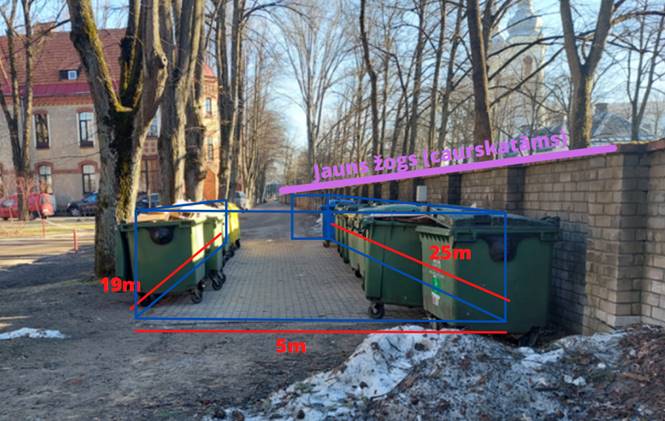 1-2 (40 t/m)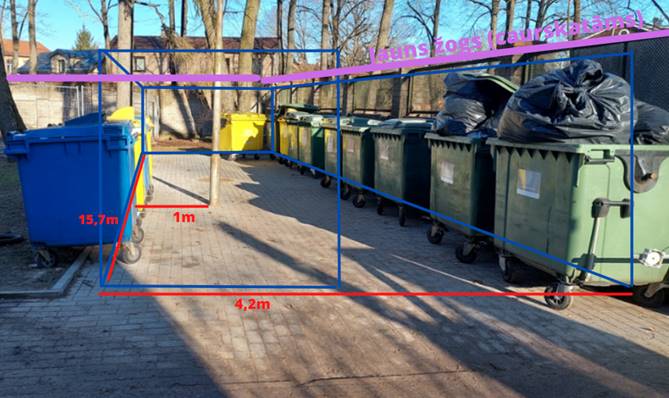 Iespējamais risinājums Visi izmēri doti, mm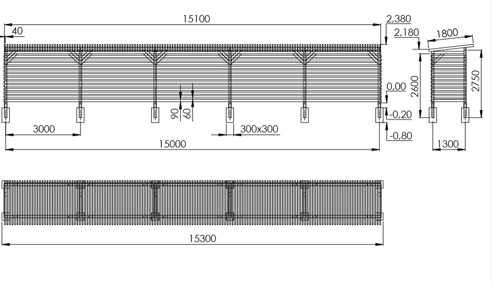 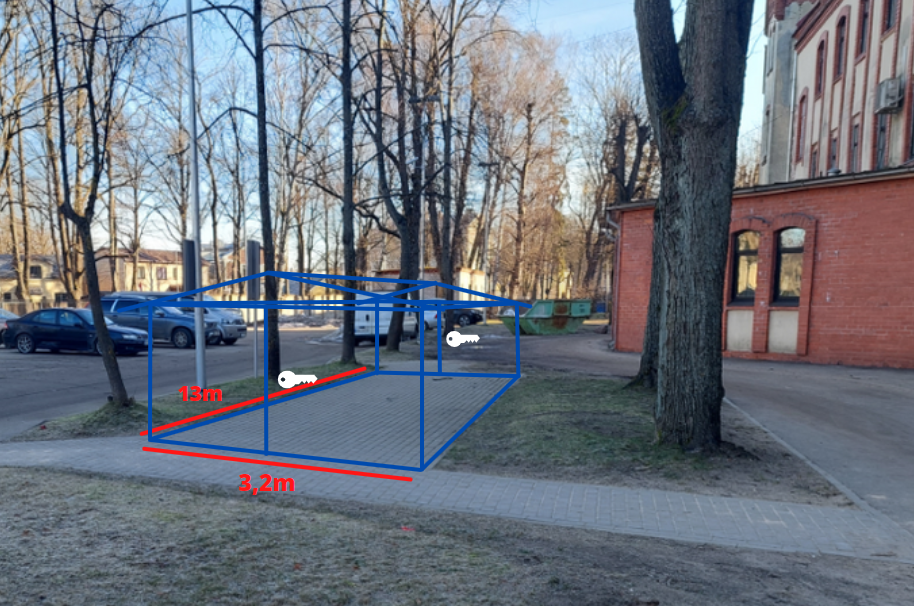 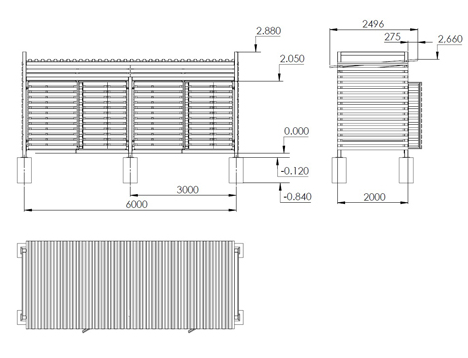 13.  Būvniecības ieceres realizācijas autoruzraudzība:13.1. Autoruzraudzība veicama saskaņā ar būvniecību reglamentējošiem normatīvajiem aktiem un noteikumiem, kontrolējot arī kvalitātes standartu, nosacījumu izpildi un apsekojuma rezultātus ierakstot autoruzraudzības žurnālā;13.2. Autoruzraudzības laikā autoruzraudzības kārtībā Projektētājs bez papildus samaksas novērš konstatētās projekta dokumentācijas nepilnības un kļūdas un izstrādā nepieciešamos papildus rasējumus. Būvdarbu izmaksu sadārdzinājumus, ja tādi radušies projekta nepilnību vai kļūdu gadījumā, finansē Projektētājs;13.3.Ja Autoruzraudzības laikā tiek veiktas izmaiņas akceptētajā Būvniecības ieceres dokumentācijā, projektētāja pienākums ir nodrošināt, ka šīs izmaiņas ir saskaņotas ar Pasūtītāju un tehnisko noteikumu izdevēju iestādēm, un ar būvvaldi, kā arī nepieciešamības gadījumā tiek veikta risinājumu ekspertīze;13.4.Autoruzraudzības izmaksās jāparedz visi nepieciešamie līdzekļi, lai visu būvniecības laiku būvobjektā varētu nodrošināt pastāvīgu autoruzraudzības darbu;13.5 Projektētāja uzdevums ir nekavējoties brīdināt Pasūtītāju par problēmām vai neparedzētiem apstākļiem, iesniegt Pasūtītājam motivētu rakstisku pieprasījumu pārtraukt būvdarbus, ja konstatētas patvaļīgas atkāpes no Būvniecības ieceres dokumentācijas vai netiek ievērotas Latvijas būvnormatīvu prasības;13.6. Ierosināt institūcijai, kura izdevusi atbildīgā būvdarbu vadītāja būvprakses sertifikātu, tā anulēšanu ja izpildītāja norādījumi par konstatēto atkāpju un pārkāpumu novēršanu nav izpildīti noteiktajos termiņos;13.7. Autoruzraudzības cenu Projektētājs norāda savā Finanšu piedāvājumā un tā ir konstants, nemainīgs lielums visa būvniecības procesa laikā. Autoruzraudzības cena netiek papildus precizēta pēc objekta būvniecības līguma noslēgšanas un paredzamo būvizmaksu precizēšanas.14. Būvdarbu  darba veikšanas uzdevums.14.1. Vispārīgās prasības14.1.1. Būvdarbus jāveic, saskaņā ar Pretendenta izstrādāto  un saskaņoto būvprojektu “Atkrituma novietņu izbūve ” VSIA “Paula Stradiņa klīniskā universitātes slimnīcas” teritorijā;14.1.2. Projekta ietvaros ir jāparedz  atkrituma novietņu ražošana un uzstādīšana, pēc nepieciešamības nepieciešama cietā seguma atjaunošana, vai izveide un labiekārtojuma atjaunošana(zāliens).14.1.3. Montāžas laikā, paredzēt piebraukšanas iespēju pie slimnīcas korpusiem, kā arī nodrošināt slimnieku un slimnīcas personāla piekļūšanu esošām ēkām.14.1.4. Pretendentam saskaņā ar izstrādāto būvprojekta Darbu organizācijas plānu jāveic Dabu veikšanas projekta izstrāde un saskaņošana ar Pasūtītāju  un Būvuzraugu. 14.2. Būvdarbu veikšanas nosacījumi14.2.1.Izpildītājam veicot iepriekšminētos uzdevumus, jāvadās pēc Latvijas Republikā spēkā esošajiem, būvniecību regulējošiem normatīvajiem aktiem (ieskaitot to grozījumus), kā minimums:3.2.2. 02.09.2014.  Ministru kabineta noteikumi Nr.529 “Ēku būvnoteikumi”;3.2.6. Piegādātajām iekārtām un aprīkojumam jābūt ar visaugstāko kvalitāti, un tām ir jānodrošina visaugstākā montāžas kvalitāte atbilstoši labākai izpildāmo darbu praksei. Montāžai, materiāliem utt., jāatbilst sekojošu standartu un normatīvu prasībām, kas sakārtoti prioritārā secībā:3.2.7. Saskaņotie Eiropas standarti (normas – EN);3.2.8. Latvijas Republikas standarti un/vai Latvijas būvnormatīvi; 3.2.9. Starptautiskie standarti un/vai citas ES dalībvalsts standarti, kuri, kā minimums, atbilst šeit norādītajiem;3.2.10.Visi pārējie ar LR likumdošanu noteiktie normatīvi un standarti, kas attiecas uz tehnisko specifikāciju, un ir spēkā konkursa izsludināšanas laikā.3.2.11. Montāžas darbus drīkst veikt tikai kvalificēts un atbilstoši atestēts personāls, ievērojot darba drošība, ugunsdrošības prasības un vides aizsardzības pasākumus atbilstoši LR spēkā esošajiem  normatīviem.3.2.12.Līguma izpildes laikā Pretendenta piedāvātā cena paliek nemainīga līdz visa objekta nodošanai ekspluatācijā. Pasūtītājs neparedz apmaksāt Pretendenta uzrādītos papildus darbus virs Pretendenta  finanšu piedāvājumā paredzētās summas.14.3. Garantijas nosacījumi. 14.3.1. Garantijai jāsedz visi defekti, ko pie normālas piegādātās preces ekspluatācijas var izraisīt konstrukcija, materiāli un darbaspēks.14.3.2. Minimālais  būvdarbu  garantijas laiks  – 3 (trīs) gadi no Objekta nodošanas ekspluatācijā, būvizstrādājumu, iekārtu garantijas termiņš saskaņā ar būvizstrādājumu, iekārtu  ražotāja tehniskajā dokumentācijā noteikto. Pretendentam jāpievieno izpilddokumentācija atkritumu  novietņu un tās sastāvdaļas ražotāja garantijas nosacījumus.14.3.3.Pretendentam jānodrošina, ka materiāli tiktu uzglabāti, pārkrauti un  to montāža jāveic saskaņā ar ražotāja instrukcijām.14.4.Darba uzdevuma saturs3.4.1. Atkrituma novietņu, ražošana, montāža un uzstādīšana, tai skaitā cietā seguma izveide/ vai atjaunošana saskaņā ar  Pretendenta izstrādāto un akceptēto būvprojektu.14.4.2.Visu darbu izpildē nepieciešamo materiālu iegāde.14.4.3.Visu darbu izpildē atļauju noformēšana.14.4.4.Autotransporta un gājēju satiksmes saskaņošana  ar Pasūtītāju un nodrošināšana14.4.5.Ielas un ietves seguma demontāža un  tā atjaunošana.14.4.6.Labiekārtošanas darbu veikšana.14.4.7.Izpildes dokumentācijas izstrāde.14.4.8. Inženierkomunikāciju uzmērīšana.14.4.9.Nodošana ekspluatācijā.15. Darbu veikšanas grafiks15.1.Kopējais projekta izstrādes termiņš –12 (divpadsmit)  kalendārās nedēļas no līguma slēgšanas, tai skaitā: projekta saskaņošana Rīgas pilsētas attīstības departamentā, Nacionālā kultūras mantojuma pārvaldē un citās valsts un  pašvaldības institūcijās pēc nepieciešamības.15.2. Atkritumu  novietņu ražošanas, montāžas un uzstādīšanas termiņš 16 (sešpadsmit)  kalendārās nedēļas pēc  projektēšanas nosacījumu izpildes Rīgas pilsētās attīstības departamentā,  tai skaitā nodošana ekspluatācijā un izpilddmērījumi. 16.Objekta apskate16.1.  Objekta apskate nepieciešama obligāti, lai  Pretendentam  būtu  iespēja izvērtēt un saprast darbu apjomu. Ar šo apstiprinām un garantējam:izprotam un piekrītam katrai tehniskās specifikācijas punkta/apakšpunkta prasībai;apņemamies sniegt Pakalpojumu atbilstoši Tehniskajai specifikācijai;sniegto ziņu patiesumu un precizitāti._____________________________________________________________________(uzņēmuma vadītāja vai tā pilnvarotās personas (pievienot pilnvaras oriģinālu vai apliecinātu kopiju) paraksts)2022.gada ___._____________3. pielikums nolikumam(ID Nr. PSKUS 2022/147)FINANŠU PIEDĀVĀJUMS “Atkritumu novietņu izbūve” (identifikācijas Nr. PSKUS 2022/147)Finanšu piedāvājuma forma ir MS EXCEL failā, kas atrodas EIS e-konkursu apakšsistēmā pie iepirkuma ar ID Nr. PSKUS 2022/147www.eis.gov.lv4.pielikums nolikumam(ID. Nr. PSKUS 2022/147)FINANŠU APGROZĪJUMS (veidne)“Atkritumu novietņu izbūve "(identifikācijas Nr. PSKUS 2022/147)Pielikumā: peļņas vai zaudējumu aprēķins būvniecības pakalpojumu sniegšanā, par katru norādīto finanšu gadu (apliecinātas kopijas) kopā uz ___________ lp *Ārvalstīs reģistrēts pretendents – finanšu  pārskatu peļņas vai zaudējumu aprēķinā esošo informāciju var apliecināt arī ar alternatīviem dokumentiem.____________________________________________________________________(uzņēmuma vadītāja vai tā pilnvarotās personas (pievienot pilnvaras oriģinālu vai apliecinātu kopiju) paraksts, tā atšifrējums)2022.gada ___._____________5.pielikums nolikumam(ID. Nr. PSKUS 2022/147)Pretendenta pieredze darbu veikšanāpēdējo 5 (piecu) gadu laikā (veidne)Iepirkumam „ Atkritumu novietņu izbūve "(identifikācijas Nr. PSKUS 2022/147)Pretendentam,  iepriekšējo 5 (piecu) gadu laikā (t.i. 2017., 2018., 2019., 2020., 2021. un 2022.gadā līdz piedāvājuma iesniegšanas dienai) ir:1.1.pieredze vismaz 3 (trīs) objektu projektēšanā, tai skaitā to piesaistē izvietošanai (montāžai)  konkrētā vietā dabā, kur projekta uzdevuma ietvaros ir izstrādāts risinājums, kurā izmantotas saliekama tipa metāla konstrukcijas; 1.2.pieredze saliekama tipa metāla konstrukciju izgatavošanā vismaz 3 (trīs) atsevišķos objektos, kuru kopējā vērtība ir vismaz 10 000 EUR; 1.3. pieredze saliekama tipa metāla konstrukciju uzstādīšanā vismaz 3 (trīs) atsevišķos objektos, kuru kopējā vērtība ir vismaz 10 000 EUR.Pielikumā: dokumenti kopā uz ________ lpp.________________________________________________________________(uzņēmuma vadītāja vai tā pilnvarotās personas (pievienot pilnvaras oriģinālu vai apliecinātu kopiju) paraksts, tā atšifrējums)2022.gada ___._____________6.pielikums nolikumam(ID. Nr. PSKUS 2022/147)SPECIĀLISTU SARAKSTS (veidne)Iepirkumam „ Atkritumu novietņu izbūve " (identifikācijas Nr. PSKUS 2022/147)Piesaistīto speciālistu saraksts (veidne)	Pretendents vienu speciālistu drīkst piedāvāt uz vairāk kā vienu no Nolikuma 10.7.-10.10. punktā minētajām speciālistu pozīcijām.2022. gada ___._____________7.pielikums nolikumam(ID. Nr. PSKUS 2022/147)Iepirkuma līguma izpildē iesaistītā speciālista apliecinājums par gatavību piedalīties nolikumā noteiktā iepirkuma priekšmeta realizācijā Ar šo es ______________ (norāda vārdu, uzvārdu) apņemos strādāt pie iepirkuma „Atkritumu novietņu izbūve” (identifikācijas Nr. PSKUS 2022/147), Līguma izpildes _____________statusā ____, kāds man ir paredzēts ______________ (norāda pretendenta nosaukumu) pieteikumā, gadījumā, ja ar šo pretendentu tiks noslēgts Līgums.Šī apņemšanās nav atsaucama, izņemot, ja iestājas ārkārtas apstākļi, kurus nav iespējams paredzēt iepirkuma procedūras laikā, par kuriem apņemos informēt.Vārds uzvārds:____________________________Paraksts: ________________________________Datums: ________________________________8.pielikums nolikumam(ID. Nr. PSKUS 2022/147)OBJEKTA APSEKOŠANAS LAPA(objekta apsekošanas lapa jāpievieno pie iepirkuma tehniskās dokumentācijas)Rīga, 2022. gada ________. ________________Apskates sākums plkst. ________Apliecinu, ka saskaņā ar valsts sabiedrība ar ierobežotu atbildība „Paula Stradiņa klīniskā universitātes slimnīca” (40003457109), Rīgā, Pilsoņu ielā 13 (turpmāk – Pasūtītājs) organizētā iepirkuma „ Atkritumu novietņu izbūve”, (iepirkuma id. Nr. PSKUS 2022/147) nolikumu, esam veikuši Objekta apskati.Pretendenta pilnvarotais pārstāvis ir iepazinies ar objekta tehnisko stāvokli un veicamo darbu apjomu uz vietas objektā un ar savu parakstu apliecina Pretendenta gatavību darbu, kuri objekta apsekošanas laikā viņam, kā profesionālam būvniekam, projektētājam, nevarēja būt apslēpti (minētie darbi bija acīmredzami, un bez to iekļaušanas piedāvājumā cenā - pasūtījuma izpilde nav iespējama), izpildi segt no saviem līdzekļiem.Apskates beigas plkst. __________________________________________________amata nosaukums, vārds un uzvārds_______________________________________paraksts*(ja objekta apsekošanu veic pretendenta pilnvarots pārstāvis, tad pie objekta apsekošanas veidlapas jāpievieno pilnvara)Apstiprina: Pasūtītājs __________________________________________amats, vārds, uzvārds un paraksts9.pielikums nolikumam(ID. Nr. PSKUS 2022/147)Iepirkuma līgums Nr. __________ (iepirkuma identifikācijas Nr. PSKUS 2022/147)Rīgā,2022. gada __. _________Valsts sabiedrība ar ierobežotu atbildību “Paula Stradiņa klīniskā universitātes slimnīca”, reģistrācijas Nr. 40003457109, juridiskā adrese: Pilsoņu iela 13, Rīga, LV-1002, (turpmāk – Pasūtītājs), kuras vārdā saskaņā ar statūtiem, rīkojas tās ______________________, no vienas pusesun_________________________, vienotais reģistrācijas Nr. ___________, juridiskā adrese: ______________, (turpmāk – Būvuzņēmējs), kuras vārdā saskaņā ar ________________ rīkojas tās ________________, no otras puses (turpmāk katrs atsevišķi vai kopā Puse (-s) un/vai Līdzēji), pamatojoties uz Pasūtītāja iepirkuma komisijas lēmumu par iepirkumu „Atkritumu novietņu izbūve”, iepirkuma identifikācijas Nr. PSKUS 2022/147 (turpmāk – Iepirkums) rezultātiem, noslēdz šādu līgumu (turpmāk – Līgums): Apzīmējumi„Līgums” – Pušu parakstītais Līgums, ieskaitot visus tā pielikumus, kā arī jebkuru dokumentu, kas papildina vai groza Līgumu vai tā pielikumus.„Būvuzraugs” – persona, kura pārstāv Pasūtītāju, Pasūtītāja vārdā pilnvarota uzraudzīt Būvdarbu izpildes gaitu, tās atbilstību Līgumam, Būvprojektam, normatīvajiem aktiem un Pasūtītāja interesēm. Būvuzraugs ir tiesīgs iepazīties ar Būvuzņēmēja izstrādāto dokumentāciju un Būvdarbu izpildi, pieprasīt skaidrojumus par to Būvuzņēmējam, saņemt Pasūtītājam adresētus ziņojumus, apturēt Būvdarbus, veikt citas Līgumā un normatīvajos aktos noteiktās darbības, pārbaudīt Būvdarbu izpildes kvalitāti un apjomu atbilstību Līguma un Būvprojekta noteikumiem, u.c. tiesības atbilstoši normatīvajos aktos noteiktajam.„Būvdarbu vadītājs” – Pasūtītāja apstiprināts Būvuzņēmēja atbildīgais būvdarbu vadītājs, kurš kā sertificēts atbildīgais Būvdarbu vadītājs nodrošina Būvdarbu izpildi atbilstoši normatīvajiem aktiem, Būvprojektam un Līgumam, organizē Būvuzņēmēja un piesaistīto apakšuzņēmēju darbību un pārstāv Būvuzņēmēju attiecībās ar Pasūtītāju.„Būvdarbi” vai “Darbi”– būvniecības darbi, kuri Būvuzņēmējam jāveic Līguma ietvaros saskaņā ar Līgumu, Būvprojektu un normatīvajiem aktiem (tai skaitā, būvniecība, būvniecības darbu sagatavošana, izpēte, dokumentu komplektēšana, u.c.).„Līguma summa” – kopējā cena par visu Darbu izpildi, kura noteikta Līguma 3.1.apakšpunktā atbilstoši Būvuzņēmēja iesniegtajam finanšu piedāvājumam (2.pielikums) un Pasūtītāja akceptētajam būvdarbu apjomam, kuru Pasūtītājs maksās Būvuzņēmējam par pilnā apjomā un Līgumā noteiktos termiņos atbilstoši Tehniskajai specifikācijai sniegtiem Darbiem. Līguma summa ietver pilnu samaksu par Līguma ietvaros paredzēto saistību pilnīgu izpildi, tai skaitā, bet ne tikai, visas izmaksas, kas saistītas ar izejas materiālu, tehnisko noteikumu, saskaņojumu un informācijas vākšanas, uzmērīšanas, apsekošanas, transporta, apdrošināšanas un nodokļiem (izņemot PVN) nepieciešamās izmaksas, izpētes darbi, visas iespējamās izmaksas, kas varētu rasties Būvuzņēmējam, Pasūtītājam Būvdarbu  izpildes laikā; visā Būvdarbu veikšanas laikā; Būvdarbu veikšanu pilnā apjomā, tai skaitā materiālu un izstrādājumu izmaksas, darbu izmaksas, pieskaitāmos izdevumus, mehānismu un transporta izmaksas, ziemas sadārdzinājumu, darbu organizācijas izmaksas, nodokļus (izņemot PVN), apdrošināšanas izmaksas, izdevumus, kas saistīti ar visu nepieciešamo dokumentu (piemēram, atzinumu saņemšanu no institūcijām/personām, kas izdevušas tehniskos noteikumus, aktuālās kadastrālās uzmērīšanas lietas pasūtīšanu un saņemšanu) Objekta pieņemšanai ekspluatācijā saņemšanu, tai skaitā darbi, izstrādājumi, materiāli, iekārtas un mehānismi, kas nav norādīti finanšu piedāvājumā, bet ir izsecināmi no Tehniskās specifikācijas, kā arī darbi, izstrādājumi, materiāli, iekārtas un mehānismi, kas nav norādīti Līgumā vai Tehniskās specifikācijas dokumentācijā, bet ir nepieciešami Darbu pienācīgai, savlaicīgai un kvalitatīvai izpildei, kā arī visas iespējamās izmaksas, kas varētu rasties Būvuzņēmējam, Pasūtītājam apturot Līguma darbību. Ja Darbu izpildes laikā Puses rakstveidā vienojas par nepieciešamību veikt neparedzētus Būvdarbus, par Līguma summu tiks uzskatīta finanšu piedāvājuma un neparedzēto Būvdarbu kopējā summa. Līguma summa visā Līguma darbības laikā var tikt mainīta Līgumā un Publisko iepirkumu likumā noteiktajā kārtībā.“PVN” – pievienotās vērtības nodoklis.„Objekts” – Līguma 2.2. punktā minētais objekts kopā.„Piedāvājums” – Būvuzņēmēja iesniegtais piedāvājums Iepirkuma ietvaros.„Būvprojekts” – Tehniskās dokumentācijas komplekts, kas sastāv no Objektam izsniegtajiem paskaidrojuma rakstiem un to pielikumiem.„Pasūtītāja pārstāvis” – Pasūtītāja pārstāvis, kurš koordinē Pasūtītāja, Būvuzņēmēja u.c. Līguma saistību izpildē iesaistīto personu darbību. „Būvuzņēmējs” – juridiskā persona, kuras Iepirkumā iesniegtais piedāvājums tiek atzīts par uzvarējušu un ar kuru Pasūtītājs noslēdz Līgumu par Darbu izpildi.„Pasūtītājs” – valsts sabiedrība ar ierobežotu atbildību “Paula Stradiņa klīniskā universitātes slimnīca, reģistrācijas nr. 40003457109, juridiskā adrese: Pilsoņu iela 13, Rīga, LV-1002, kas slēdz būvniecības līgumu ar Būvuzņēmēju par būvdarbu izpildi.„Tehniskā specifikācija” – Pasūtītāja izvirzītās prasības Darbiem. Pievienota Līgumam kā 1.pielikums.“Iepirkums” – iepirkums “Atkritumu novietņu izbūve”, identifikācijas Nr. PSKUS 2022/147.“Defekti” - Būvdarbu vai izmantoto būvizstrādājumu (t.sk. Objekta būvmateriālu, iekārtu, aprīkojuma) neatbilstība kvalitātes prasībām, kā arī Būvdarbu un jebkāda citāda neatbilstība Būvprojektam, Būvdarbu neatbilstība būvdarbu tehnoloģijai, normatīviem aktiem, Latvijas valsts standartos noteiktajām prasībām un citiem Līguma dokumentiem, kā arī bojājumi vai Būvdarbu trūkumi, kļūdas, neatbilstības vai nepilnības, par kuru novēršanu saskaņā ar šī Līguma un piemērojamo normatīvo aktu, arī būvnormatīvu un standartu, noteikumiem, ir atbildīgs Būvuzņēmējs.Līguma priekšmetsBūvuzņēmējs saskaņā ar Līgumu un Iepirkumā iesniegto Piedāvājumu apņemas veikt atkritumu novietņu būvdarbus (turpmāk – Darbi).   Darbi tiek veikti Pilsoņu ielā 13, Rīgā. Būvuzņēmējs Darbus veic ar savu darbaspēku, darba rīkiem un ierīcēm, un ar materiāliem, kuru vērtība ir ierēķināta Līguma summā. Šim Līgumam ir šādi pielikumi, kas uzskatāmi par tā neatņemamu sastāvdaļu:2.4.1. Tehniskā specifikācija (1. pielikums);2.4.2. Finanšu piedāvājums (2. pielikums);2.5. 	Iepirkuma dokumentācija, t.sk. iepirkuma komisijas sēžu protokoli, kas netiek pievienoti Līgumam, bet ir neatņemama tā sastāvdaļa.2.6. 	Būvuzņēmēja piedāvājums Iepirkumam, kas netiek pievienoti Līgumam, bet ir neatņemama tā sastāvdaļa.Līguma summaKopēja līguma summa par Darbu kvalitatīvu un atbilstošu izpildi, ko Pasūtītājs samaksā Būvuzņēmējam, ir ________ EUR (________________ euro), bez pievienotā vērtības nodokļa (turpmāk – PVN), kas sastāv no samaksas par:________________________________Papildus Līguma summai Pasūtītājs maksā PVN atbilstoši spēkā esošajiem normatīvajiem aktiem.Būvuzņēmējs apliecina, ka Līguma summā ir iekļauti visi darbi un materiāli atbilstoši, kas nepieciešams pilnīgai Darbu veikšanai. Līguma darbības laikā izmaiņas Līguma summā var tikt veiktas tikai Līgumā un Publisko iepirkumu likumā paredzētajā kārtībā un apmērā.Līguma summa visā Līguma darbības laikā nevar tikt paaugstināta sakarā ar cenu pieaugumu darbaspēka un/vai materiālu izmaksām, un citu normatīvo aktu (t.sk. nodokļu likmes vai nodokļu) izmaiņām, kas stāsies spēkā visā Līguma darbības laikā vai, kas stājušās spēkā pirms Līguma spēkā stāšanās, un jebkuriem citiem apstākļiem, kas varētu ietekmēt Līguma summu.Būvuzņēmējam nav tiesības prasīt papildu samaksu no Pasūtītāja, ja Līguma izpildes laikā tiek konstatēts, ka Būvuzņēmējs nav iekļāvis visus nepieciešamos darbus un/vai materiālus un/vai izmaksas, saskaņā ar Tehnisko specifikāciju un situāciju Objektā, kļūdījies pakalpojumu cenās, nav piedāvājis cenu par visu Darbu apjomu, kas nepieciešams Darbu pilnīgai sniegšanai, Objekta pieņemšanai ekspluatācijā un nodošanai Pasūtītājam saskaņā ar Līgumu un tā pielikumiem. Šajā punktā minētās papildu izmaksas, kas nepieciešamas, lai veiktu visus nepieciešamos darbus tādā apjomā un kvalitātē, lai pilnā apmērā izpildītu Darbus, sedz Būvuzņēmējs.Materiālu specifikācijās var nebūt ietverti visi materiāli, kas norādīti rasējumos, tādēļ Būvuzņēmējam, sastādot būvdarbu tāmi un finanšu piedāvājumu, rūpīgi jāpārskata būvniecības ieceres dokumentācija un apjomos jāiekļauj arī neuzrādītie darbi un materiāli, lai kvalitatīvi veiktu būvdarbus atbilstoši konkrētā būvuzņēmēja pielietotajai tehnoloģijai.Maksājumu izdarīšanas kārtībaPēc attiecīgā Ikmēneša izpildīto un pieņemto Būvdarbu satura rādītāja un Ikmēneša izpildīto Būvdarbu pieņemšanas-nodošanas akta parakstīšanas Būvuzņēmējs izraksta un iesniedz Pasūtītājam rēķinu, Rēķina aprakstā norādot darbus (t.i. ar atsauci uz konkrēto Pušu parakstīto Ikmēneša izpildīto Būvdarbu pieņemšanas-nodošanas aktu). Visos rēķinos Būvuzņēmējam jāiekļauj Pasūtītāja rekvizīti, Līguma datums un numurs,. Līdz brīdim, kamēr Būvuzņēmējs nav iekļāvis rēķinā šajā punktā noteikto informāciju, uzskatāms, ka Būvuzņēmējs rēķinu nav iesniedzis. Samaksa par līgumā paredzēto Būvdarbu izpildi tiek veikta 30 (trīsdesmit) dienu laikā pēc:kārtējā akta (Forma Nr.2 un Forma Nr.3) par kalendārajā mēnesī izpildītajiem darbiem, ko saskaņojuši un parakstījušas Puses;    attiecīga rēķina saņemšanas no Būvuzņēmēja.PVN par Būvdarbiem no Līguma 4.1.apakšpunktā minētās līgumcenas Pasūtītājs iemaksā valsts budžetā saskaņā ar Pievienotās vērtības nodokļa likuma 142.pantā noteikto kārtību. Līguma summa nav pakļauta valūtas kursu svārstībām, indeksācijai (darbaspēka vai materiālu sadārdzinājums). Būvuzņēmējam nav tiesības papildus Līgumcenai prasīt jebkādu citu izdevumu, izmaksu kompensēšanu, ja par to nav panākta atsevišķa vienošanās vai Līgums skaidri nenosaka citādi. Darbu izpildes noteikumiBūvuzņēmējs atbild par Iepirkuma nolikumā noteiktajām prasībām atbilstoša personāla un sertificētu materiālu izmantošanu Darbu laikā Objektā.Būvuzņēmējs ne vēlāk kā 5 (piecas) darba dienu laikā no Pasūtītāja rakstiska pieprasījuma nosūtīšanas dienas, pieprasījumā noradītajā apjomā un pēc Objekta nodošanas Būvuzņēmējam uzsāk Līguma 2.1. punktā noteiktos Darbus. Darbu izpildes termiņš tiek skaitīts no nākamās dienas, kad Objekts nodots Būvuzņēmējam un saņemts Pasūtītāja pieprasījums par veicamo Darbu apjomu. Būvuzņēmējam nav tiesību uzsākt Darbus pirms Pasūtītāja pieprasījuma saņemšanas, ņemot vērā, ka Pasūtītājs ir tiesīgs vienpersoniski samazināt veicamo Darbu apjomu pirms Līguma izpildes uzsākšanas atbilstoši tam pieejamajam finansējumam.Darbi ir jāveic, ievērojot Iepirkuma nolikumu un Piedāvājumu un Tehnisko specifikāciju, saskaņā ar apstiprināto Būvprojektu, normatīvajiem aktiem, Līguma noteikumiem un Pasūtītāja vai Būvuzrauga norādījumiem, ciktāl šādi norādījumi neizmaina Līguma, normatīvo aktu nosacījumus, Līguma summu, Darbu apjomus vai Darbu izpildes termiņus. Būvdarbu izpildes termiņš  ir 24 (divdesmit četri) mēneši no uzdošanas Būvuzņēmējam.Ja Līguma izpildīšanas procesā Būvuzņēmējam ir radušies šķēršļi, t.sk. Pasūtītāja pieprasītas izmaiņas Būvprojektā, kurus tas, kā pieredzējis un kvalificēts Darbu veicējs iepriekš nevarēja paredzēt, tad viņam ir tiesības, vispirms saskaņojot ar Pasūtītāju iepriekš minēto šķēršļu likvidēšanas metodi un izmaksas, saņemt Darbu izpildes termiņa pagarinājumu, kas atbilst šo šķēršļu darbības vai novēršanas ilgumam. Par tādiem šķēršļiem un apstākļiem Puses uzskata, piemēram, jebkādu darbu aizkavējumu, būvdarbu pārtraukšanu, kas rodas Pasūtītāja saistību nepildīšanas rezultātā vai pēc Pasūtītāja norādījuma, kā arī valsts institūciju vai pašvaldības iestāžu aizlieguma.Būvuzņēmējs veic visas darbības, kādas saskaņā ar normatīvajiem aktiem ir nepieciešamas, lai nodrošinātu Būvdarbu izpildi. Būvuzņēmējs ir atbildīgs, lai Darbu procesā tiktu ievēroti Latvijas Republikā spēkā esošie būvnormatīvi, normatīvie akti, būvuzrauga un Pasūtītāja norādījumi, kas nav pretrunā ar Latvijas Republikā spēkā esošajiem tiesību aktiem un tāmju dokumentāciju, kā arī ievēro citus spēkā esošos normatīvos aktus, kas reglamentē šajā Līgumā noteikto Būvdarbu veikšanu, tajā skaitā darba aizsardzības, ugunsdrošības, elektrodrošības, sanitāros un apkārtējās vides aizsardzības noteikumus.Būvuzņēmējam ir saistoši tie Pasūtītāja un tā pārstāvju rīkojumi, kas nav pretrunā normatīvo aktu noteikumiem, šī Līguma noteikumiem un negroza tos, kā arī ir vērsti uz līgumsaistību sekmīgu izpildi. Pasūtītāja pienākumi un tiesības Pasūtītājs apņemas:sniegt visu tā rīcībā esošo informāciju, kas nepieciešama Būvdarbu veikšanai. Nepieciešamības gadījumā sagatavojot pilnvarojumu Būvuzņēmējam nepieciešamās informācijas saņemšanai no trešajām personām Pasūtītāja vārdā;nodot Būvuzņēmējam Objektu, par ko starp Pusēm tiek parakstīti atsevišķi akti un kuros tiek fiksēts Objekta stāvoklis;nozīmēt savu pārstāvi – Būvuzraugu – būvdarbu izpildes, to kvalitātes un atbilstības Līgumam uzraudzīšanai. Būvuzraugam ir tiesības jebkurā brīdī apturēt būvdarbu veikšanu, iepriekš rakstiski paziņojot par to Būvuzņēmējam un argumentējot pieņemto lēmumu. Būvuzraugam ir visas tās tiesības un pienākumi, kādi tam ir noteikti būvnormatīvos, kā arī citos normatīvajos aktos;nodrošināt Būvdarbu autoruzraudzību;nozīmēt savu pārstāvi Darbu izpildes, to kvalitātes un atbilstības Līgumam uzraudzīšanai; nodrošināt Būvuzņēmēja personālam un autotransportam iespēju netraucēti piekļūt Objektam Darbu izpildes laikā vai citos Pušu saskaņotos laikos;pieņemt Būvuzņēmēja izpildītos Darbus saskaņā ar Līguma noteikumiem; samaksāt par izpildītajiem Darbiem saskaņā ar Līguma noteikumiem;	 Pasūtītājam ir tiesības:vienpusēji apturēt Darbu izpildi gadījumā, ja Būvuzņēmējs pārkāpj Līgumu, normatīvo aktu prasības, kā arī citos Līgumā noteiktajos gadījumos;vienpusēji izbeigt Līgumu, ja Pasūtītājam nav pieejami finanšu līdzekļi būvniecībai vai Pasūtītājs var nerealizēt visu iepirkuma priekšmetu;vienpusēji izbeigt Līgumu, ja Būvuzņēmējs neievēro noteiktos Darbu izpildes termiņus;citas Pasūtītāja tiesības, kādas ir noteiktas normatīvajos aktos.Būvuzņēmēja pienākumi un tiesībasBūvuzņēmējs apņemas:veikt jebkādas nepieciešamās pārbaudes un izpētes paredzētajā Būvdarbu izpildes vietā; pēc Pasūtītāja pieprasījuma reizi nedēļā organizēt un protokolēt Darbu izpildes kontroles sanāksmes. Sapulcēs jānodrošina Projekta vadītāja, vai atbildīgā Būvdarbu vadītāja (Būvdarbu izpildes laikā) piedalīšanās;iesniedz Pasūtītājam Būvdarbu lokālās tāmes, kas sagatavotas, detalizējot Būvuzņēmēja Finanšu piedāvājumu, uz kura pamata veicama faktiski veikto Būvdarbu apjomu izmaksu aprēķinu kopsavilkums (Forma Nr.2 un Forma Nr.3);ne vēlāk kā 5 (piecu) darba dienu laikā pēc pieprasījuma nosūtīšanas par būvdarbu uzsākšanu pieņemt no Pasūtītāja būvlaukumu pēc tā faktiskā stāvokļa, Pusēm sagatavojot par to aktu;pirms Būvdarbu sākuma izstrādāt Būvdarbu veikšanas projektu atbilstoši spēkā esošu normatīvo aktu prasībām un veikt tā saskaņošanu ar Pasūtītāju un Būvuzraugu; ierīkot Būvdarbu veikšanai nepieciešamās palīgēkas būvniecības veikšanas teritorijā; Būvdarbu izpildei piesaistīt Piedāvājumā norādītos speciālistus, kuru atbilstība Iepirkuma nolikumā noteiktajām prasībām pārbaudīta Iepirkuma norises laikā;segt visus ar Līgumā noteikto Darbu veikšanu saistītos izdevumus līdz to pilnīgai pabeigšanai;Būvdarbus veikt saskaņā ar Latvijas būvnormatīviem, citu normatīvo aktu un Būvprojektā norādītajām funkcionālajām prasībām;Būvdarbu veikšanas procesā ievērot drošības tehnikas, ugunsdrošības, būvniecības procesu uzraugošo institūciju ieteikumus, veikt apkārtējās vides aizsardzības pasākumus, kas saistīti ar Būvdarbiem Objektā (tai skaitā, veikt vides vadības pasākumus, lai samazinātu atkritumu radīšanu būvlaukumā, ievērotu trokšņu līmeņa normas, nodrošināt energoefektivitāti un ūdens resursu efektīvu izmantošanu, veikt pasākumus kaitīgu atkritumu un bīstamu vielu noplūdes novēršanai u.c.), kā arī uzņemties pilnu atbildību par jebkādiem minēto noteikumu pārkāpumiem un to izraisītajām sekām; nodrošināt visu nepieciešamo dokumentu atrašanos būvlaukumā, kuru uzrādīšanu var prasīt amatpersonas, kas ir tiesīgas kontrolēt Būvdarbus, tai skaitā, bet neaprobežojoties ar būvdarbu un autoruzraudzības žurnāliem;nodrošināt visas Būvdarbu izpildes procesā nepieciešamās dokumentācijas sagatavošanu un iesniegšanu Pasūtītājam saskaņā ar Būvprojektu un normatīvajiem aktiem;nodrošināt Objektu ar nepieciešamajām ierīcēm visu būvgružu aizvākšanai, kā arī nodrošināt to regulāru izvešanu uz speciāli ierīkotām vietām atbilstoši spēkā esošajiem normatīvajiem aktiem;nodrošināt Būvuzraugu ar instrumentiem, pārbaudes ierīcēm, kā arī sniegt nepieciešamo palīdzību Būvuzraugam viņa pienākuma pildīšanai;izstrādāt detalizētus rasējumus, ja tādi nepieciešami, un saskaņot ar Pasūtītāju pirms attiecīgo Būvdarbu uzsākšanas; rakstveidā nekavējoties, bet ne vēlāk kā 2 (divu) darba dienu laikā informēt Pasūtītāju par visiem apstākļiem, kas atklājušies Būvdarbu izpildes procesā un var neparedzēti ietekmēt Būvdarbu izpildi;rakstveidā saskaņot ar Pasūtītāju jebkuru Darbu izpildes procesā radušos nepieciešamo atkāpi no Līguma;Darbu izpildes termiņa kavējuma gadījumā, kas notikusi Būvuzņēmēja vainas dēļ, segt visas izmaksas un zaudējumus, kas Pasūtītājam radušies, tai skaitā, būvuzrauga piesaistei uz pagarināto Darbu izpildes termiņu. Šajā punktā noteikto zaudējumu atlīdzība neizslēdz citu neminēto zaudējumu pieprasīšanu, kā arī līgumsoda piemērošanu par Darbu izpildes termiņa kavējumu;nekavējoties brīdināt Pasūtītāju, ja Būvdarbu izpildes gaitā radušies apstākļi, kas var būt bīstami cilvēku veselībai, dzīvībai vai apkārtējai videi, un veikt visus nepieciešamos pasākumus, lai tos novērstu; nodrošināt Būvdarbu vadītāju atrašanos Objektā darba dienas laikā un izpildāmo būvdarbu kontroli, izņemot gadījumus, kad ar Objektā notiekošiem būvdarbiem saistītu jautājumu risināšanai, vai īslaicīgas prombūtnes dēļ (atvaļinājums, slimība utt.) būvdarbu vadītājs nevar atrasties klātienē Objektā; Līguma izpildē ievērot Valsts sabiedrība ar ierobežotu atbildību “Paula Stradiņa klīniskā universitātes slimnīca” kārtību “Informācija par darba vides riska faktoriem, darba drošības un ugunsdrošības prasībām”;uzņemties risku (nelaimes gadījumi, būves sagrūšana (bojāeja), bojājumu rašanās, zaudējumu nodarīšana trešajām personām u.c.) par Objektu līdz tā nodošanai ekspluatācijā;Būvdarbu izpildē izmantot būvizstrādājumus (materiālus) un iekārtas, kādas ir noteiktas Iepirkuma iesniegtajā Būvuzņēmēja Piedāvājumā vai kādas ir iepriekš saskaņotas ar Pasūtītāju, kas pilnībā atbilst Būvprojektam un Tehniskajai specifikācijai. Būvuzņēmējs apņemas ievērot būvizstrādājumu ražotāja noteiktos standartus un instrukcijas, ciktāl tie nav pretrunā ar Latvijas Republikas normatīvajiem aktiem;pirms Objekta nodošanas ekspluatācijā sakārtot Objektu un tam piegulošo teritoriju (novākt būvgružus, Būvuzņēmējam piederošo inventāru un darba rīkus u.c.);ievērot un izpildīt Būvuzrauga likumīgās prasības, kā arī regulāri saskaņot veicamo Būvdarbu izpildi;nodrošināt Būvuzņēmēja pārstāvja klātbūtni sanāksmēs darbu laikā; veikt citas darbības saskaņā ar Līgumu, Būvprojektu, Latvijas būvnormatīviem un citiem normatīvajiem aktiem;sagatavot un saņemt no valsts un pašvaldību institūcijām, iestādēm visus nepieciešamos dokumentus Objekta nodošanai ekspluatācijā, kā, piemēram, bet ne tikai, atzinumus no institūcijām, kuras ir izdevušas tehniskos vai īpašos noteikumus; izpildshēmas, izpildmērījumu plānus, Būvdarbu izpilddokumentāciju u.tml.;līdz Būvdarbu nodošanas – pieņemšanas akta parakstīšanai par saviem līdzekļiem novērst Pasūtītāja vai būvuzrauga pieteiktās pretenzijas par Objektam nodarītajiem bojājumiem;veikt visus saprātīgi nepieciešamos pasākumus, lai aizsargātu apkārtējo vidi un ierobežotu zaudējumu nodarīšanu un traucējumu izdarīšanu, piesārņojuma, trokšņu u.c. darbību rezultātu negatīvo ietekmi.10 darba dienu laikā pēc Būvdarbu uzsākšanas, saskaņojot ar Pasūtītāju, izveidot ar Būvdarbu izpildi saistīto dokumentu iekšēju elektronisku aprites sistēmu un nodrošināt ar pieejas tiesībām jebkurā diennakts laikā Pasūtītāja pārstāvi un Būvuzraugu. par jebkuriem iemesliem un apstākļiem (t.sk. Būvdarbu apjomu izmaiņu gadījumā), kuri kavē vai var kavēt Līguma izpildi, Būvuzņēmējs nekavējoties, bet ne vēlāk kā 5 (piecu) darba dienu laikā no to konstatēšanas brīža vai brīža, kad tie kā rūpīgam lietpratējam bija jākonstatē, paziņo Pasūtītājam, detalizēti norādot apstākļus, kas Būvuzņēmēja ieskatā dod tam tiesības uz termiņa pagarinājumu, šo apstākļu ietekmi uz Būvdarbu izpildi un termiņiem, Būvuzņēmēja ieskatā nepieciešamo konkrētu termiņa pagarinājumu, kā arī pasākumus, ko Būvuzņēmējs veiks, lai maksimāli mazinātu šo apstākļu ietekmi uz sākotnēji noteiktajiem Būvdarbu izpildes termiņiem. Ja Būvuzņēmējs nepaziņo par šiem apstākļiem šajā punktā noteiktajā termiņā, tad tas vēlāk zaudē tiesības uz tiem atsaukties un prasīt termiņa pagarinājumu.ar Būvuzraugu un Pasūtītāju saskaņot Darbu veikšanas projektu, tā papildinājumus un visu materiālu lietojumu. Galveno izmantojamo materiālu testēšanas rezultātus iesniegt Būvuzraugam saskaņošanai ne vēlāk, kā 14 (četrpadsmit) dienas pirms materiālu izmantošanas. Neveikt Būvdarbus bez Būvuzrauga un Pasūtītāja pārstāvja apstiprināta Darbu veikšanas projekta un izmantojamo materiālu saskaņošanas.Veikt, Pasūtītāja nodrošinātas, būvdarbu izpilde laikā nepieciešamās un patērētās elektroenerģijas apmaksu, uzstādot savu atsevišķu verificētu skaitītāju. Skaitītāju sākuma rādījumu Puses fiksē atsevišķā aktā un par patērēto elektroenerģiju Būvuzņēmējs norēķinās ar Pasūtītāju līdz katra mēneša 15.datumam par iepriekšējā kalendārajā mēnesī patērēto elektroenerģiju, pamatojoties uz Pasūtītāja izrakstītu rēķinu, kuru Pasūtītājs nosūta uz Būvuzņēmēja līgumā kontaktpersonas norādīto e-pasta adresi. Pasūtītājs nosaka elektroenerģijas cenu pamatojoties uz starp Pasūtītāju un elektroenerģijas piegādātāju noslēgto līgumu.Līguma izpildē iesaistītā personāla un apakšuzņēmēja iesaistīšana un nomaiņas kārtība Darbu veikšanai Būvuzņēmējs piesaista savā Piedāvājumā norādīto personālu un apakšuzņēmējus. Būvuzņēmējs ir atbildīgs par piesaistītā personāla un apakšuzņēmēju veiktā darba atbilstību šī Līguma prasībām. Ne vēlāk kā, uzsākot iepirkuma līguma izpildi, Būvuzņēmējs iesniedz būvdarbos, vai pakalpojumu sniegšanā iesaistīto apakšuzņēmēju sarakstu, kurā norāda apakšuzņēmēja nosaukumu, kontaktinformāciju un to pārstāvēttiesīgo personu, ciktāl minētā informācija ir zināma. Sarakstā norāda arī Būvuzņēmēja apakšuzņēmēju apakšuzņēmējus. Iepirkuma līguma izpildes laikā Būvuzņēmējs paziņo pasūtītājam par jebkurām minētās informācijas izmaiņām, kā arī papildina sarakstu ar informāciju par apakšuzņēmēju, kas tiek vēlāk iesaistīts būvdarbu veikšanā vai pakalpojumu sniegšanā.Pasūtītājs nepiekrīt jauna apakšuzņēmēja piesaistei gadījumā, kad šādas izmaiņas, ja tās tiktu veiktas sākotnējā piedāvājumā, būtu ietekmējušas piedāvājuma izvēli atbilstoši iepirkuma procedūras dokumentos noteiktajiem piedāvājuma izvērtēšanas kritērijiem.Pēc Līguma noslēgšanas Būvuzņēmējs atbilstoši Publisko iepirkumu likuma 62.pantā  noteiktajai kārtībai drīkst veikt Līguma izpildē iesaistītā personāla un apakšuzņēmēju maiņu, to iepriekš saskaņojot ar Pasūtītāju. Pasūtītājs nepiekrīt personāla un/vai apakšuzņēmēja nomaiņai gadījumā, ja pēc personāla un/vai apakšuzņēmēja viedokļa par nomaiņas iemesliem uzklausīšanas tiek secināts, ka personāla un/vai apakšuzņēmēja nomaiņa tiek veikta, lai izvairītos no saistību izpildes pret apakšuzņēmēju vai personālu. Pasūtītājs nepiekrīt personāla nomaiņai, kuru tas iesaistījis Līguma izpildē un par kuru Iepirkuma Piedāvājumā sniedzis informāciju Pasūtītāja iepirkuma komisijai, un kura kvalifikācijas atbilstību Iepirkuma nolikumā izvirzītajām prasībām Pasūtītāja iepirkuma komisija ir vērtējusi, kā arī apakšuzņēmēju, uz kuru iespējām Būvuzņēmējs balstījies, lai apliecinātu savas kvalifikācijas atbilstību Iepirkuma dokumentos noteiktajām prasībām nomaiņai, ja pastāv kāds no šādiem nosacījumiem:tiek piedāvāts nomainīt personālu vai apakšuzņēmēju un tas neatbilst tām Iepirkuma procedūras dokumentos noteiktajām prasībām, kas attiecas uz personālu vai apakšuzņēmējiem;tiek piedāvāts nomainīt apakšuzņēmēju, uz kura iespējām Būvuzņēmējs balstījies, lai apliecinātu savas kvalifikācijas atbilstību Iepirkuma procedūras dokumentos noteiktajām prasībām, un piedāvātajam apakšuzņēmējam nav vismaz tāda pati kvalifikācija, uz kādu Būvuzņēmējs atsaucies, apliecinot savu atbilstību Iepirkuma procedūrā noteiktajām prasībām vai tas atbilst Publisko iepirkumu likuma 42.panta pirmajā daļā un otrās daļas 1.punktā minētajiem pretendentu izslēgšanas nosacījumiem;tiek piedāvāts nomainīt apakšuzņēmēju, kura veicamo būvdarbu vai sniedzamo pakalpojumu vērtība ir vismaz 10 procenti no kopējās iepirkuma līguma vērtības, un tas atbilst Publisko iepirkumu likuma 42.panta panta pirmajā daļā un otrās daļas 1.punktā minētajiem pretendentu izslēgšanas nosacījumiem.Pasūtītājs nepiekrīt apakšuzņēmēja nomaiņai vai jauna apakšuzņēmēja piesaistei gadījumā, kad šādas izmaiņas, ja tās tiktu veiktas sākotnējā piedāvājumā, būtu ietekmējušas piedāvājuma izvēli atbilstoši iepirkuma procedūras dokumentos noteiktajiem piedāvājumu izvērtēšanas kritērijiem.Pasūtītājs nepiekrīt piedāvājumā norādītā apakšuzņēmēja nomaiņai, ja apakšuzņēmēja maiņas rezultātā tiktu izdarīti tādi grozījumi pretendenta piedāvājumā, kuri, ja sākotnēji būtu tajā iekļauti, ietekmētu piedāvājuma izvēli atbilstoši iepirkuma procedūras dokumentos noteiktajiem piedāvājuma izvērtēšanas kritērijiem.Pasūtītājs nepiekrīt apakšuzņēmēja nomaiņai vai jauna apakšuzņēmēja, kura izpildāmo būvdarbu vai sniedzamo pakalpojumu vērtība ir 10% no kopējās Līguma vērtības vai lielāka, iesaistīšanai Līguma izpildē, ja uz piedāvāto apakšuzņēmēju attiecas pretendentu izslēgšanas nosacījumi, kas minēti Publisko iepirkumu likuma 42. panta pirmajā daļā un otrās daļas 1.punktā.Lūgumu nomainīt Būvuzņēmēja personālu vai apakšuzņēmēju vai iesaistīt jaunu apakšuzņēmēju, Būvuzņēmējs iesniedz Pasūtītājam, norādot informāciju un pievienojot dokumentus, kas nepieciešami lēmuma pieņemšanai. Pasūtītājs pieņem lēmumu, atļaut vai atteikt Būvuzņēmēja personāla vai apakšuzņēmēja nomaiņu vai jauna apakšuzņēmēja iesaistīšanu Līguma izpildē, 5 (piecu) darba dienu laikā pēc tam, kad tas saņēmis visu informāciju un dokumentus, kas nepieciešami lēmuma pieņemšanai. Pieņemot lēmumu, Pasūtītājs ņem vērā Publisko iepirkumu likuma 62.panta nosacījumus. Par pieņemto lēmumu Pasūtītājs paziņo rakstveidā, nosūtot to pa faksu vai elektroniski, kā arī pa pastu uz Būvuzņēmēja norādīto adresi.Riska pāreja, būvdarbu drošība un atbildība Cilvēku traumu un Būvdarbu, materiālu vai iekārtu un cita īpašuma bojāšanas vai iznīcināšanas, vai zuduma risku uzņemas Būvuzņēmējs, izņemot, ja tas rodas Pasūtītāja vainas dēļ. Būvuzņēmējs uzņemas arī Objekta, Būvdarbu, materiālu un iekārtu nejaušas bojāšanas vai iznīcināšanas risku, un tas pāriet no Būvuzņēmēja uz Pasūtītāju ar Būvdarbu pieņemšanas – nodošanas akta parakstīšanas brīdi.Būvuzņēmējs atbild par visu to personu drošību Objektā, kurām ir tiesības tur atrasties un nodrošina nepiederošu vai neatbilstoši aprīkotu personu nepielaišanu Objektam vietās, kur pastāv veselības un dzīvības apdraudējuma riski notiekošo būvdarbu dēļ, nodrošinot preventīvos pasākumus šo personu veselības un dzīvības apdraudējuma minimizēšanai, kā arī atbild par darba drošības noteikumu ievērošanu Objektā.Būvuzņēmējs ir materiāli atbildīgs par Pasūtītājam, būvei, trešajām personām vai apkārtējai videi nodarīto zaudējumu, kas radies Būvuzņēmēja vainas dēļ Būvdarbu izpildes laikā. Būvuzņēmējs, parakstot Līgumu, apliecina, ka viņam ir atbilstoša kvalifikācija un zināšanas, resursi, prasmes un iemaņas, kas nepieciešamas Būvdarbu veikšanai, vides, veselības u.c. aizsardzībai un darba, ugunsdrošības u.c. drošības noteikumu ievērošanas nodrošināšanai.Būvuzņēmējam ir pienākums nekavējoties informēt Pasūtītāju par nelaimes gadījumiem Objektā vai Objektam nodarīto kaitējumu. Būvuzņēmējs nodrošina, ka Būvdarbu izpildes laikā tiek izmantoti pēc iespējas videi draudzīgāki materiāli un izejvielas, tehnoloģijas un seku likvidēšanas metodes.DokumentācijaDokumenti, kurus Būvuzņēmējam jāizstrādā vai jāiesniedz Pasūtītājam saskaņā ar normatīvajiem aktiem, tiek iesniegti latviešu valodā pirms pieņemšanas – nodošanas akta parakstīšanas. Šajā punktā noteikto dokumentu iesniegšana ir obligāts priekšnosacījums pieņemšanas – nodošanas akta parakstīšanai. Būvuzņēmējam jānodrošina visu dokumentu, kas nepieciešami veikto Būvdarbu un Objekta pieņemšanai ekspluatācijā, sagatavošana un iesniegšana Pasūtītājam par saviem līdzekļiem.GarantijasBūvuzņēmējs garantē, ka Objekts un Būvdarbi atbilst Būvprojekta prasībām un ka tie tiks izpildīti atbilstoši Līguma noteikumiem. Būvuzņēmējs ir atbildīgs par visiem defektiem un Pasūtītājam nodarītiem zaudējumiem, kas rodas vai var rasties šādas neatbilstības gadījumā. Būvuzņēmējs garantē, ka izpildītie Būvdarbi būs kvalitatīvi, funkcionāli izmantojami, atbildīs Pasūtītāja izvirzītajām prasībām, izstrādājamajā Būvprojektā vai Līgumā noteiktajiem parametriem un ka Būvdarbos nebūs defektu.Būvdarbu garantijas termiņš 24 (divdesmit četri) mēneši no akta par Objekta pieņemšanu ekspluatācijā apstiprināšanas datuma.Būvuzņēmējs nodrošina, ka saskaņā ar normatīvajos aktos noteikto visā Līguma darbības laikā un garantijas termiņa laikā spēkā būs Būvuzņēmēja darbības un būvspeciālistu darbības civiltiesiskās atbildības apdrošināšanas polise.  Pēc apdrošināšanas atlīdzības izmaksas trešajai personai vai citam būvniecības dalībniekam Būvuzņēmēja pienākums ir nekavējoties atjaunot civiltiesiskās atbildības obligātās apdrošināšanas minimālās atbildības limitu.Būvuzņēmējs apņemas Pasūtītājam pieņemamā termiņā, par ko Puses atsevišķi rakstveidā vienojušās, uz sava rēķina novērst bojājumus vai citas nepilnības, kuras Objektā vai Būvdarbos tiek konstatētas Būvdarbu garantijas laikā pie pareizas Būvdarbu un Objekta ekspluatācijas, un uz kurām ir attiecināma šajā Līgumā noteiktā garantija.Ja Pasūtītājs garantijas laikā konstatē bojājumus, par to tiek paziņots Būvuzņēmējam, norādot arī vietu un laiku, kad Būvuzņēmējam jāierodas uz defektu akta sastādīšanu. Pasūtītāja paziņojumā noteiktais uzaicinājuma ierasties uz defektu akta sastādīšanu termiņš nedrīkst būt mazāks par 2 (divām) darba dienām, bet Puses var vienoties par citu termiņu defektu akta sastādīšanai. Pie defektu akta sastādīšanas Puses ir tiesīgas pieaicināt neatkarīgus ekspertus, kuru atzinums ir obligāts izpildīšanai Pusēm. Izdevumus par eksperta sniegtajiem pakalpojumiem apmaksā tā Puse, kuras viedokli kā nepamatotu ir atzinis pieaicinātais eksperts.Ja Būvuzņēmējs neierodas uz defektu akta sastādīšanu vai atsakās to parakstīt, Pasūtītājs ir tiesīgs sagatavot aktu vienpusēji, un tas ir saistošs Būvuzņēmējam. Par akta sagatavošanu tiek paziņots Būvuzņēmējam, norādot vietu un laiku, kad akts ir ticis sagatavots.Ja defektu novēršana netiek uzsākta šī Līguma norādītajā termiņā, Pasūtītājam ir tiesības defektu novēršanai pieaicināt trešo personu, ievērojot Latvijas Republikā spēkā esošajos tiesību aktus par iepirkumu un Līguma nosacījumus par zaudējumu aprēķināšanas un atlīdzināšanas kārtību.Būvdarbu nodošanas un pieņemšanas kārtībaPēc Būvdarbu  pabeigšanas Būvuzņēmējs par to rakstiski paziņo Pasūtītājam. Pasūtītājs 5 (piecu) dienu laikā veic izpildīto Būvdarbu iepriekšēju apskati. Ja izdarītā iepriekšējā apskate ir sekmīga, Puses paraksta posma Būvdarbu nodošanas - pieņemšanas aktu.Izpildītie Būvdarbi netiek pieņemti, ja tie neatbilst faktiski izpildītajam apjomam, neatbilst Līgumam, Tehniskajai specifikācijai, Būvprojektam, normatīvo aktu prasībām, vai arī, ja attiecībā uz tiem bija nepieciešams, bet netika sagatavots akts par segto Būvdarbu pieņemšanu vai akts par nozīmīgu konstrukciju pieņemšanu. Ja Pasūtītājs konstatē trūkumus vai nepabeigtus Būvdarbus, Būvuzņēmējam ir pienākums uz sava rēķina Pasūtītāja noteiktajā termiņā veikt šo trūkumu novēršanu vai nepabeigto Būvdarbu izpildi. Būvdarbu pieņemšanu apliecina parakstīts akts par būvdarbu nodošanu – pieņemšanu.Pēc visu Būvdarbu pieņemšanas – nodošanas akta parakstīšanas tiek veikta Objekta pieņemšana ekspluatācijā.Darbi Līguma izpratnē tiek uzskatīti par pienācīgi izpildītiem, ja Pasūtītājs Darbus ir pieņēmis un Objekts nodots ekspluatācijā.Nodošanas – pieņemšanas aktu un citus nepieciešamos dokumentus sagatavo, kā arī Objekta nodošanu ekspluatācijā organizē Būvuzņēmējs.Ja Objekta pieņemšanas ekspluatācijā komisijas laikā tiek konstatētas nepilnības vai trūkumi Būvuzņēmējam ir pienākums uz sava rēķina veikt trūkumu novēršanu un organizēt atkārtotu nodošanu ekspluatācijā.Būvdarbu pieņemšanas – nodošanas akta parakstīšana neatbrīvo Būvuzņēmēju no atbildības par Būvdarbu defektiem būvdarbu garantijas laikā, kuri atklājas pēc Objekta pieņemšanas ekspluatācijā.Kārtējā akta (Forma Nr.2 un Forma Nr.3) par kalendārajā mēnesī izpildītajiem darbiem iesniegšanas un saskaņošanas kārtība:Būvdarbu izpilde tiek regulāri fiksēta ar ikmēneša Būvdarbu pieņemšanas – nodošanas aktiem (Forma Nr.2 un Forma Nr.3) (turpmāk - Ikmēneša izpildīto Būvdarbu pieņemšanas – nodošanas akti), kurā tiek norādīti iepriekšējā kalendārā mēnesī izpildītie Būvdarbi.Būvuzņēmējs rakstveidā sagatavo un līdz katra mēneša 25. datumam iesniedz Būvuzraugam apstiprināšanai Ikmēneša izpildīto Būvdarbu pieņemšanas – nodošanas aktu par iepriekšējā kalendārajā mēnesī izpildītajiem Būvdarbiem. Lai Ikmēneša izpildīto Būvdarbu pieņemšanas – nodošanas akts būtu uzskatāms par iesniegtu būvuzraugam, Būvuzņēmējam ir pienākums iesniegt attiecīgajā periodā veikto Būvdarbu izpildes Izpilddokumentāciju.Būvuzraugs nekavējoties, bet ne vēlāk kā 5 (piecu) darba dienu, pēc attiecīgā Ikmēneša izpildīto Būvdarbu pieņemšanas – nodošanas aktu par iepriekšējā kalendārajā mēnesī izpildītajiem Būvdarbiem saņemšanas:12.9.3.1. to apstiprina, vai 12.9.3.2. rakstveidā sniedz Būvuzņēmējam savus motivētus iebildumus par attiecīgā Ikmēneša izpildīto Būvdarbu pieņemšanas – nodošanas aktā par iepriekšējā kalendārajā mēnesī izpildītajiem Būvdarbiem; Būvdarbu izpildes Izpilddokumentācijā, konstatētajām nepilnībām un neatbilstībām šī Līguma noteikumiem vai normatīvo aktu (t.sk., būvnormatīvu) prasībām, norādot Būvuzņēmējam uz šajā sakarā nepieciešamajām izmaiņām vai labojumiem, kā arī termiņu to veikšanai. Ja tiek izteikti iebildumi, Būvuzņēmējs nekavējoties veic nepieciešamos labojumus (attiecīgā Ikmēneša izpildīto Būvdarbu pieņemšanas – nodošanas aktā par iepriekšējā kalendārajā mēnesī izpildītajiem Būvdarbiem; Būvdarbu izpildes Izpilddokumentācijā) un no jauna iesniedz aktu apstiprināšanai saskaņā ar šī punkta noteikumiem. Šādu pamatotu iebildumu (nepilnību un neatbilstību) novēršana nav pamats Līgumā noteiktā Būvdarbu Izpildes Termiņa pagarināšanai.Pasūtītājs 10 (desmit) darba dienu laikā no Ikmēneša izpildīto Būvdarbu pieņemšanas - nodošanas akta saņemšanas pārbauda tajā iekļautos Būvdarbus un, ja tie atbilst faktiski izpildīto Ikmēneša izpildīto Būvdarbu pieņemšanas - nodošanas aktā norādītājam apjomam un tie ir veikti atbilstoši Līguma noteikumiem un Būvdarbus ir akceptējis Būvuzraugs, Pasūtītājs paraksta to, vienu parakstītu eksemplāru atdodot Būvuzņēmējam.Ikmēneša izpildīto Būvdarbu pieņemšanas - nodošanas aktu parakstīšana neatņem Pasūtītājam tiesības vēlāk izteikt Būvuzņēmējam pretenzijas par aktā norādīto Būvdarbu kvalitāti, atklātiem Defektiem, kā arī nenozīmē Objekta vai tā sastāvdaļas pieņemšanu no Pasūtītāja puses. Būvdarbu pieņemšanas-nodošanas akta parakstīšana no Pasūtītāja puses un iebildumu necelšana ir tikai pamats savstarpējiem norēķiniem, un neatbrīvo Būvuzņēmēju no atbildības (un nemazina to) par Būvdarbiem un pienākuma bez atlīdzības novērst vēlāk atklātus Defektus, kā arī atlīdzināt Pasūtītājam zaudējumus, ja tādi radušies.Izmaiņas līgumāPuses savstarpēji vienojoties, ir tiesīgas izdarīt izmaiņas Līgumā, ievērojot Publisko iepirkumu likuma 61.pantā noteikto attiecībā uz grozījumu veikšanu Līgumā. Ikviena Līguma izmaiņa tiek noformēta rakstveidā un tā stājas spēkā pēc tam, kad to ir parakstījuši abas Puses. Jebkuras izmaiņas vai papildinājumi Līgumā kļūst par šī Līguma neatņemamu sastāvdaļu. Ir pieļaujami tikai Līguma nebūtiski grozījumi. Būtiskus grozījumus drīkst izdarīt tikai šajā Līguma sadaļā un Publisko iepirkumu likuma 61.panta trešajā daļā minētajos gadījumos:pasūtītājam ir nepieciešami papildu būvdarbi, kas nebija iekļauti sākotnējā Iepirkumā, un piegādātāja maiņa radītu būtisku izmaksu pieaugumu, un to nevar veikt tādu ekonomisku vai tehnisku iemeslu dēļ kā aizvietojamība vai savietojamība ar jau sākotnējā iepirkumā iegādāto aprīkojumu, pakalpojumiem vai iekārtām, vai piegādātāja maiņa radītu ievērojamas grūtības;13.2.2. 	Līguma grozījumi ir nepieciešami tādu iemeslu dēļ, kurus pasūtītājs iepriekš nevarēja paredzēt;13.2.3. Iepirkumā izraudzīto pretendentu (līgumslēdzēju pusi) aizstāj ar citu piegādātāju atbilstoši komerctiesību jomas normatīvo aktu noteikumiem par komersantu reorganizāciju un uzņēmuma pāreju, un šis piegādātājs atbilst paziņojumā par līgumu vai Iepirkuma dokumentos noteiktajām kvalifikācijas prasībām, un uz to neattiecas šā likuma 42.panta pirmajā daļā un otrās daļas 1.punktā paredzētie izslēgšanas noteikumi.Būvuzņēmējs nav tiesīgs veikt ar Pasūtītāju nesaskaņotas būvdarbu vai to apjomu izmaiņas.Ja Būvuzņēmējs iesniedz Pasūtītājam pamatojumu par nepieciešamajām izmaiņām Līgumā, Būvuzņēmējs norāda to ietekmi uz Līguma cenu. Ja Pasūtītājs atzīst Būvuzņēmēja prasījumu par pamatotu, ņemot vērā Publisko iepirkumu likuma 61.panta regulējumu attiecībā uz iepirkuma līguma grozīšanu, tiek sagatavotas izmaiņas Līgumā, kas stājas spēkā pēc abpusējas to parakstīšanas un kļūst par neatņemamu šī Līguma sastāvdaļu.Pasūtītājam būvdarbu izpildes laikā ir tiesības veikt izmaiņas Līgumā noteiktajos būvdarbu apjomos (t.sk. būvdarbu apjoma palielināšana, samazināšana vai aizstāšana), kā arī uzdot Būvuzņēmējam veikt Līgumā sākotnēji neparedzētus būvdarbus, kas nepieciešami būvdarbu izpildei. Šajā punktā minēto izmaiņu kopējā vērtība nepārsniedz Publisko iepirkumu likuma 61.panta piektās daļas 2.punktā noteikto maksimālo izmaiņu (grozījumu) vērtību.Papildus būvdarbu izmaksu novērtējumam tiks izmantoti tāmē norādītie vienību izcenojumi, bet, ja tādi tur nebūs noteikti, Puses atsevišķi vienosies par minēto būvdarbu vienību izcenojumiem, par ko tiks sagatavots atsevišķs akts. Ja pēc Pasūtītāja prasības tiek mainīti veicamo būvdarbu apjomi, tad tiek slēgta vienošanās par papildu būvdarbu veikšanu un/vai nepieciešamo darbu aizstāšanu. Vienošanās ar tās parakstīšanas brīdi kļūst par neatņemamu Līguma sastāvdaļu.Pasūtītājam, nerīkojot atsevišķu iepirkuma procedūru, papildus Publisko iepirkumu likumā noteiktajām izmaiņām (Līguma 13.5.apakšpunkts), būvdarbu izpildes laikā ir tiesības veikt:būvdarbu apjomu, kas jau sākotnēji bija iekļauti Tehniskajās specifikācijās, par kuriem tika organizēts Iepirkums, un kuru apjoms palielinājies (vai samazinājies) būvdarbu izpildes laikā konstatēto sākotnējo izejas datu nepilnību dēļ, izmaiņas, ja šādas izmaiņas ir nepieciešamas Objekta nodošanai ekspluatācijā;tāmēs nenorādītu būvdarbu apjomu izmaiņas, ja šādu izmaiņu kopējā vērtība nepārsniedz 5 (piecus) % no līguma 3.1. punktā noteiktās līguma summas par darbu izpildi, izmaiņas nav radušās Būvuzņēmēja neatbilstošas Līguma izpildes rezultātā un šādas izmaiņas ir nepieciešamas Objekta nodošanai ekspluatācijā.Kopējā Būvdarbu apjomu izmaiņu (palielinājums un samazinājums) vērtība nedrīkst būt lielāka par 15 (piecpadsmit) % no Līguma 3.1.apakšpunktā noteiktās Līguma summas.Par izmaiņām šī Līguma ietvaros netiks uzskatīta materiālu un iekārtu, kas vairs netiek ražoti, aizstāšana ar ekvivalentiem materiāliem un iekārtām. Šajā gadījumā Būvuzņēmējam ir jāiesniedz pierādījumi, ka šāds materiāls vai iekārta netiek ražota. Materiāla un/vai iekārtas aizstāšanu Būvuzņēmējs var veikt pēc Pasūtītāja saskaņojuma saņemšanas.LīgumsodsJa Būvuzņēmēja vainas dēļ Darbi nav tikuši nodoti Līgumā noteiktajā termiņā vai citā termiņā, par kuru Puses ir vienojušās, Pasūtītājam ir tiesības ieturēt līgumsodu par katru nokavēto saistību izpildes dienu 0,5 % apmērā no Līguma summas (bez PVN), kopējam līgumsoda apmēram nepārsniedzot 10% no Līguma summas (bez PVN). Ja Pasūtītājs savas vainas dēļ kavē Līgumā noteikto samaksas termiņu, Būvuzņēmējam ir tiesības pieprasīt no Pasūtītāja līgumsodu 0,1% apmērā no savlaicīgi neveiktā maksājuma summas par katru nokavēto attiecīgā termiņa dienu, bet ne vairāk kā 10% no savlaicīgi neveiktā maksājuma summas. Par garantijas laikā Būvuzņēmēja vainojamas darbības rezultātā konstatēto defektu nenovēršanu starp Pusēm noteiktajos termiņos, Pasūtītājam ir tiesības no Būvuzņēmēja ieturēt līgumsodu 0,1 % apmērā no Līguma summas (bez PVN) par katru nokavēto saistību izpildes dienu, nepārsniedzot 10% no Līguma summas (bez PVN).Līgumsods neatbrīvo Puses no turpmākās līgumsaistību izpildes un zaudējumu atlīdzināšanas, kas radusies tā vainas dēļ.Gadījumā, ja Darbus izpilda nesaskaņoti apakšuzņēmēji vai būvspeciālisti, tad Pasūtītājam ir tiesības prasīt no Būvuzņēmēja līgumsodu 1 000,00 EUR (viens tūkstotis euro) apmērā par katru konstatēto Līguma noteikumu pārkāpuma gadījumu.Ja Būvuzņēmējs neiesniedz kādu no Līgumā minētajiem dokumentiem, kurus atbilstoši Līguma noteikumiem Uzņēmējam bija pienākums nodrošināt, uzturēt spēkā un iesniegt Pasūtītājam Līgumā noteiktajā termiņā, Pasūtītājam ir tiesības prasīt no Uzņēmēja līgumsodu 1 000,00 EUR (viens tūkstotis euro) par katru nokavēto dienu, bet ne vairāk kā 10% (desmit procenti) no Līgumcenas.Ja Līgumā paredzētie Būvuzņēmēja pārstāvji neierodas uz Pasūtītāja un/vai Būvuzrauga organizēto sapulci vai Būvuzņēmējs nenodrošina citu Līgumā noteikto pienākumu izpildi (un pēc Pasūtītāja vai Būvuzrauga brīdinājuma šo pārkāpumu nenovērš 5 (piecu) darba dienu laikā), Pasūtītājam ir tiesības prasīt no Būvuzņēmēja līgumsodu 500,00 EUR (pieci simti euro) apmērā par katru konstatēto Līguma noteikumu pārkāpuma gadījumu.Jebkurus papildu izdevumus, zaudējumus, līgumsodus un citus Līgumā noteiktos Būvuzņēmēja atlīdzināmos maksājumus Pasūtītājs sedz ieturējuma veidā, vienpusēji aprēķinot un ieturot no Būvuzņēmējam izmaksājamām summām, par to rakstiski informējot Būvuzņēmēju.Jebkādas Līguma izbeigšanas gadījumā Būvuzņēmējam ir pienākums 3 (trīs) darba dienu laikā no Līguma izbeigšanas atmaksāt saņemto AvansuLīguma izbeigšanaLīgums var tikt izbeigts tikai šajā Līgumā noteiktajā kārtībā vai Pusēm savstarpēji vienojoties.Pasūtītājam ir tiesības 5 (piecas) darba dienas iepriekš ar rakstveida paziņojumu Būvuzņēmējam paziņot par konstatēto saistību neizpildīšanu, visa Līguma vai tā daļas pirmstermiņa izbeigšanu:ja Būvuzņēmējs Būvuzņēmēja vainojamas darbības vai bezdarbības dēļ nav uzsācis Būvdarbus Objektā vairāk kā 5 (piecas) darba dienas pēc Objekta nodošanas Būvuzņēmējam;ja Būvuzņēmējs Būvuzņēmēja vainojamas darbības vai bezdarbības dēļ Līgumā noteiktajos termiņos nav izpildījis kādas savas saistības saskaņā ar Līgumu, vai neievēro Būvprojekta vai normatīvo aktu prasības, vai nespēj veikt Būvdarbus Līgumā noteiktajos termiņos. Jebkurā gadījumā par nespēju veikt būvdarbus Līgumā noteiktajos termiņos tiks uzskatīts darbu izpildes kavējums par 2 nedēļām, kas radies Būvuzņēmēja vainojamas darbības vai bezdarbības rezultātā; ja konstatē, ka Būvuzņēmējs pametis Būvdarbus vai Objektu, vai jebkurā citā veidā skaidri izrāda savu nodomu pārtraukt ar Līgumu noteikto saistību izpildi;ja Būvuzraugs konstatē nekvalitatīvu Būvdarbu izpildi un/vai Būvuzraugam ir radušās pamatotas šaubas par iebūvēto materiālu, iekārtu un/vai izpildīto Darbu atbilstību Līguma noteikumiem, Pasūtītājam ir tiesības dot norādījumu Būvuzņēmējam veikt pārbaudi, lai pārliecinātos, ka kādam no Būvuzņēmēja veiktajiem būvdarbiem nav defekti. Pasūtītājs arī ir tiesīgs pieprasīt Būvuzņēmējam izpildīto Darbu, iebūvēto materiālu un/vai iekārtu atsegšanu. Gadījumā, ja pārbaudes laikā tiek konstatēts, ka Būvuzņēmēja veiktie Būvdarbi/ iestrādātie materiāli/ iekārtas neatbilst normatīvo aktu un/vai Līguma noteikumiem, Būvuzņēmējam jāapmaksā pati pārbaude un maksājumi par jebkādu izdarīto paraugu ņemšanu un testēšanu, atsegšanas un konstatēto defektu un/vai trūkumu novēršanas izmaksas un novērš konstatētos Līguma pārkāpumus. Ja nav atklāti nekādi defekti, Pasūtītājam ir jāapmaksā pati pārbaude un maksājumi par jebkādiem izdarītajiem paraugiem;ja Būvuzņēmējs ir atzīts par maksātnespējīgu vai tiek uzsākta bankrota procedūra, vai likvidācija;ja līgumu nav iespējams izpildīt tādēļ, ka Būvuzņēmējam līguma izpildes laikā ir piemērotas starptautiskās vai nacionālās sankcijas vai būtiskas finanšu un kapitāla intereses ietekmējošas Eiropas savienības vai Ziemeļatlantijas līguma organizācijas dalībvalsts noteiktās sankcijas;ja Būvuzņēmējs Līguma 11.1.apakšpunktā noteiktajā termiņā neiesniedz Pasūtītājam Līguma noteikumiem atbilstošu garantiju par līgumsaistību izpildi, vai 15 (piecpadsmit) dienu laikā no Līguma noslēgšanas neiesniedz civiltiesiskās atbildības apdrošināšanas polisi;Ja Pasūtītājs izmanto tiesības vienpusēji izbeigt Līgumu, Puses sagatavo atsevišķu aktu par faktiski izpildīto Būvdarbu apjomu un to vērtību. Pasūtītājs pieņem Būvdarbus tādā apjomā, kādā tie ir veikti, ja tie atbilst Līgumam un ir turpmāk izmantojami. Ja veiktie Būvdarbi nav izmantojami turpmākajā būvniecības procesā, kas norādīts Pušu sagatavotajā aktā par faktiski izpildīto Būvdarbu apjomu, tad Būvuzņēmējs par saviem līdzekļiem atjauno Objektu līdz tādam stāvoklim, ka katrs nākošais būvdarbu turpinātājs netraucēti var turpināt nepabeigtos Būvdarbus, nebojājot Objektu un neieguldot Būvdarbos papildus un iepriekš neparedzētus izdevumus.Līguma pārtraukšanas gadījumā Būvuzņēmējs nekavējoties vai arī noteiktajā datumā pārtrauc Būvdarbus, veic visus pasākumus, lai Objekts un būvdarbi tiktu atstāti nebojātā, drošā stāvoklī un atbilstoši normatīvo aktu prasībām, sakopj būvlaukumu un nodod Pasūtītājam uz Būvdarbiem attiecināmo dokumentāciju, nodrošina, lai Būvuzņēmēja personāls un apakšuzņēmēji atstātu Objektu, kā arī veic citas darbības, par kurām Puses ir vienojušies.Nepārvaramas varas apstākļiPuses nav pakļautas zaudējumu atlīdzībai vai Līguma atcēlumam saistību neizpildes gadījumā tieši tādā apjomā, kādā Līguma izpilde ir nokavēta nepārvaramas varas gadījumā. Šī punkta noteikumi nav attiecināmi uz gadījumiem, kad nepārvaramas varas apstākļi ir radušies jau pēc tam, kad attiecīgā Puse ir nokavējusi saistību izpildi.Par nepārvaramas varas apstākļiem tiek uzskatīti apstākļi, kas iepriekš nav bijuši paredzēti un radušies neatkarīgi no Pušu rīcības, t.i., ko Puses nespēja kontrolēt, pret kuriem šī Puse nebūtu varējusi saprātīgi nodrošināties pirms Līguma noslēgšanas, pēc to rašanās nevar novērst vai pārvarēt. Šajā punktā nepārvarama vara nozīmē nekontrolējamu notikumu – ārkārtas situāciju, kuru Saeima vai Ministru kabinets izsludinājis Latvijas Republikā, kas ir ārpus Pušu kontroles. Par šādiem notikumiem tiek uzskatīti tādi, kas ietekmē Pušu iespēju veikt Līguma izpildi: kari, revolūcijas, ugunsgrēki, plūdi, epidēmijas u.c.Ja izceļas nepārvaramas varas situācija, Būvuzņēmējs nekavējoties rakstiski paziņo Pasūtītājam par šādiem apstākļiem, to cēloņiem un paredzamo ilgumu. Ja Pasūtītājs rakstiski nav norādījis savādāk, Būvuzņēmējam ir jāturpina pildīt savas saistības saskaņā ar Līgumu tādā apmērā, kādā to nav ierobežojuši nepārvaramas varas apstākļi. Jebkurai no Pusēm jāveic visas nepieciešamās darbības, lai līdz minimumam samazinātu Līguma izpildes atlikšanu nepārvaramas varas apstākļu iestāšanās dēļ. Ja nepārvaramas varas apstākļi pastāv ilgāk par 30 (trīsdesmit) dienām, Puses vienojas par Līguma darbības apturēšanu vai pārtraukšanu. Būvuzņēmējam ir tiesības saņemt norēķinu par faktiski veiktajiem Būvdarbiem objektā.Ikvienai Pusei jebkurā laikā jābrīdina otra Puse par nepārvaramas varas apstākļu iestāšanos, jānorāda uz apstākļiem, kas pierāda nepārvaramas varas apstākļu iestāšanos, iespējamo situācijas risinājumu, veiktās darbības, lai samazinātu Līguma izpildes atlikšanu nepārvaramas varas apstākļu iestāšanās dēļ, nepārvaramas varas apstākļu izbeigšanos un Līguma darbības atjaunošanu. Nodokļi un nodevasVisi nodokļi un nodevas ir iekļautas Līguma summā. Visu normatīvajos aktos noteikto nodokļu apmaksu, izņemot pievienotās vērtības nodokli par Būvdarbiem, valsts budžetā maksā Būvuzņēmējs. Pievienotās vērtības nodokli par Būvdarbiem valsts budžetā maksā Pasūtītājs Pievienotās vērtības nodokļa likuma 142.pantā noteiktajā kārtībā.Pārbaudes noteikumi un metodesKvalitāte un pārbaudes:Būvdarbu kvalitātes prasības, kas jāievēro Būvuzņēmējam, nosaka Būvprojekts, tehniskā specifikācija un Latvijas Republikas normatīvie akti.Būvuzņēmējam uz sava rēķina jāveic visas, Līgumā un normatīvajos aktos noteiktās materiālu, konstrukciju un Būvdarbu kvalitātes pārbaudes.Būvuzņēmējam nekavējoties jāiesniedz Būvuzraugam dokumenti par visām veiktajām pārbaudēm, kā arī to kopsavilkumi.Pēc Pasūtītāja un Būvuzrauga pieprasījuma Būvuzņēmējam papildus jāpārbauda materiāli, konstrukcijas un Būvdarbu kvalitāte. Ja papildu pārbaude nedemonstrē sliktākus rezultātus, Pasūtītājs atlīdzina Izpildītājam pārbaudes veikšanas izdevumus.Ja materiālu, konstrukciju vai Būvdarbu kvalitātes pārbaudes laikā tiek atklātas neatbilstības, tad Būvuzņēmējam Pasūtītāja noteiktā termiņā uz sava rēķina tās novērš.Ja tiek atklāts defekts, Būvuzņēmējs Pasūtītāja noteiktā termiņā  par saviem līdzekļiem to novērš vai, ja Puses vienojas, ka defekta novēršana nav ekonomiski lietderīga, Pasūtītājs var noteikt Būvdarbiem samazinātu cenu līdz 10% (desmit procenti) no Būvdarbu veida apjoma, kurā ir konstatēts defekts un/vai nosaka būvei ilgāku garantijas termiņu ar garantijas finanšu nodrošinājumu par pilnu defekta novēršanas vērtību.Ja pārbaudes vai garantijas laikā atklājas defekts, ko Būvuzņēmējs neatzīst par defektu vai nepiekrīt defekta rašanās cēlonim, tad pārbaudi veic Pasūtītāja un Būvuzņēmēja savstarpēji atzīts eksperts, kura slēdziens Pusēm ir saistošs. Ekspertīzes izmaksas sedz tā Puse, kuras viedoklis ir atzīts par nepamatotu.Domstarpības, kas rodas būvdarbu un materiālu kvalitātes un to atbilstības Līguma noteikumu novērtēšanā, izšķir būvniecības kontroles iestāde vai pušu pieaicināti licencēti vai sertificēti speciālisti (eksperti). Ja sertificētu speciālistu pārbaudītie paraugi atbilst Tehniskās specifikācijas un uz tās pamata izstrādātā Būvprojekta prasībām, tad paraugu pārbaudes izdevumus sedz Pasūtītājs. Ja sertificētu speciālistu pārbaudītie paraugi neatbilst Tehniskās specifikācijas un uz tās pamata izstrādātā Būvprojekta prasībām, tad paraugu pārbaudes izdevumus sedz Būvuzņēmējs. Ja Būvuzņēmējam saskaņā ar ekspertu sniegto atzinumu ir pienākums novērst defektus, bet tas defektu novēršanu neuzsāk Pasūtītāja norādītajā termiņā, kas nedrīkst būt īsāks par 5 (piecām) dienām, Pasūtītājs defektu novēršanai piesaista trešās personas. Defektu novēršanas izmaksas tiek piedzītas no Būvuzņēmēja vai ieturētas no tam izmaksājamajiem maksājumiem. Ja Pasūtītājs vai Būvuzraugs Būvuzņēmēja veiktajos Būvdarbos konstatē slēptus trūkumus, tad Būvuzraugam 3 (trīs) darba dienu laikā jāiesniedz Būvuzņēmējam attiecīga pretenzija, uzliekot par pienākumu novērst trūkumus uz Būvuzņēmēja rēķina pretenzijā norādītajā tehnoloģiski iespējamā termiņā.Par uzņemto saistību nepildīšanu vai nepienācīgu pildīšanu Pusēm ir pienākums atlīdzināt zaudējumus, ko tas ar savu darbību vai bezdarbību radījis.Būvdarbu izpildes un Būvdarbu garantijas laikā Būvuzņēmējam ir pienākums atrast defektu cēloņus un iesniegt priekšlikumus defektu cēloņu un seku novēršanai.Piemērojamie normatīvie akti un strīdu risināšanas kārtībaVisas domstarpības un strīdi, kādi izceļas starp Pusēm saistībā ar Līguma izpildi, tiek atrisināti savstarpēju pārrunu ceļā, ja nepieciešams, pieaicinot neatkarīgus ekspertus un saņemot atzinumus un priekšlikumus par radušās situācijas iespējamiem risinājumiem. Izdevumus par eksperta pieaicināšanu sedz tā Puse, kuras viedokli par nepamatotu atzinis eksperts.Visos Līgumā atrunātajos eksperta piesaistīšanas gadījumos, Pušu savstarpēju pārrunu ceļā nozīmē ekspertu, kuru apstiprinājušas abas puses. Ja pārrunu ceļā eksperta nozīmēšana nav iespējama, Puses strīda risināšanai piesaistīs Latvijas Būvinženieru savienības nozīmētu būvniecības jomas speciālistu.Ja Puses nespēj strīdu atrisināt savstarpēju pārrunu rezultātā, tas tiek atrisināts Latvijas Republikas vispārējas jurisdikcijas tiesā Latvijas Republikas normatīvajos aktos noteiktajā kārtībā.Līgums tiek interpretēts un pildīts saskaņā ar Latvijas Republikas normatīvajiem aktiem.Līguma spēkā esamībaLīgums stājas spēkā ar brīdi, kad to ir parakstījušas abas Puses.Līgums ir spēkā līdz brīdim, kad Puses ir izpildījušas visas savas saistības, vai līdz brīdim, kad Puses ir panākuši vienošanos par Līguma izpildes pārtraukšanu, vai arī līdz brīdim, kad kāda no Pusēm, saskaņā ar šo Līgumu, to lauž vienpusēji. Noslēguma noteikumiGadījumā, ja kāda no Pusēm maina savu juridisko adresi vai bankas rekvizītus, tā ne vēlāk kā 3 (trīs) dienu laikā rakstiski paziņo par to otrai Pusei.Ja Līguma izpildes ietvaros, tiek iegūti dokumenti vai informācija, kas satur vai var saturēt fizisko personu datus, tad Pusēm ir tiesības apstrādāt no otras Puses iegūtos fizisko personu datus tikai ar mērķi nodrošināt Līgumā noteikto saistību izpildi, ievērojot regulas “EIROPAS PARLAMENTA UN PADOMES REGULAS (ES) 2016/679 (2016.gada 27.aprīlis) par fizisku personu aizsardzību attiecībā uz personas datu apstrādi un šādu datu brīvu apriti un ar ko atceļ Direktīvu 95/46/EK (Vispārīgā datu aizsardzības regula)” (turpmāk – Regula) un Latvijas Republikas normatīvajos aktos noteiktās prasības šādu datu apstrādei un aizsardzībai.Veicot fizisko personu datu apstrādi, katra Puse ir atbildīga par fizisko personu datu apstrādes nodrošināšanu saskaņā ar šo Līgumu, Regulu un Latvijas Republikas normatīvajos aktos noteikto.Visai sarakstei un jebkurai informācijai, ko kāda no Pusēm nosūta otrai, ir jābūt latviešu valodā un nosūtītai uz Līgumā minēto adresi, ja vien Puse – informācijas saņēmējs – nav iepriekš norādījis savādāk.Puses uzņemas pienākumu sniegt rakstveida atbildi 5 (piecu) darba dienu laikā uz jebkuru pieprasījumu, kas saistīts ar Līguma izpildi.Atbildīgā kontaktpersona par Līguma izpildi no Būvuzņēmēja puses ir ______________. Atbildīgā kontaktpersona par Līguma izpildi no Pasūtītāja puses ir _________________. Līgums uzrakstīts uz ________ lapaspusēm un noslēgts 2 (divos) eksemplāros latviešu valodā, no kuriem viens eksemplārs ir Pasūtītājam, bet otrs – Būvuzņēmējam. Abiem Līguma eksemplāriem ir vienāds juridiskais spēks.Līgumam tā parakstīšanas brīdī tiek pievienoti šādi pielikumi, kas ir Līguma neatņemamas sastāvdaļas:1.pielikums - Tehniskā specifikācija uz ___ lp.;2.pielikums - Finanšu piedāvājums uz _________ lp.;Pušu juridiskās adreses un rekvizītiPretendenta kvalifikācijas prasībasPretendentam jāiesniedz šādi pretendenta kvalifikāciju apliecinoši dokumenti10.1. Pretendents ir reģistrēts Latvijas Republikas Uzņēmumu reģistra Komercreģistrā vai līdzvērtīgā reģistrā ārvalstīs, normatīvajos aktos noteiktajos gadījumos. Prasība attiecas arī uz personālsabiedrību un visiem personālsabiedrības biedriem (ja piedāvājumu iesniedz personālsabiedrība) vai visiem piegādātāju apvienības dalībniekiem (ja piedāvājumu iesniedz piegādātāju apvienība).11.1. Pretendenta parakstīts pieteikums dalībai Iepirkumā, kurš sagatavots saskaņā ar Nolikuma 1. pielikumā pievienoto formu. Ja pretendenta piedāvājumu paraksta pilnvarota persona, tad jāpievieno pilnvara vai tās apliecināta kopija. Ārvalstī reģistrēts vai pastāvīgi dzīvojošs pretendents iesniedz komercdarbību reģistrējošas iestādes ārvalstīs izdotu dokumenta kopiju, kas apliecina, ka pretendents, personālsabiedrība ar visiem personālsabiedrības biedriem, piegādātāju apvienības dalībnieki un apakšuzņēmēji ir reģistrēti, licencēti vai sertificēti atbilstoši reģistrācijas vai pastāvīgās dzīvesvietas valsts normatīvo aktu prasībām un apliecina ārvalstīs reģistrēta pretendenta (arī piegādātāju apvienību dalībnieku, personālsabiedrības dalībnieku un apakšuzņēmēju) dalībnieku sastāvu.Par Latvijas Republikā reģistrētu pretendentu Komisija pārbaudīs informāciju Uzņēmuma reģistra interneta mājaslapā www.ur.gov.lv.10.2. Ja pieteikumu iesniedz piegādātāju apvienība, pieteikuma dokumentus paraksta atbilstoši piegādātāju savstarpējās vienošanās nosacījumiem.11.2. Ja pieteikumu iesniedz personu apvienība:Papildus pieteikumam jāpievieno šo personu starpā noslēgta vienošanās, kas parakstīta tā, ka vienošanās ir juridiski saistoša visiem apvienības dalībniekiem. Līgumā (vienošanās) jāiekļauj šāda informācija:a)	piegādātāju apvienības dibināšanas mērķis un līguma darbības (spēkā esamības) termiņš;b)	katra apvienības dalībnieka Līguma daļa, tiesības un pienākumi;c)	apliecinājums, ka visi personu apvienību dalībnieki, uz kuru saimnieciskajām un finansiālajām iespējām piegādātājs balstās un kuri būs atbildīgi par līguma izpildi, ir solidāri atbildīgi par līguma izpildi gadījumā, ja pretendentam tiks piešķirtas Līguma slēgšanas tiesības, norādot katra dalībnieka līguma darbu daļu;d)	informācija par piegādātāju apvienības vadošo dalībnieku;pilnvarojumu dalībniekam, kurš tiesīgs rīkoties visu personas dalībnieku vārdā un to vietā, norādot dalībnieka pilnvarotās personas ieņemamo amatu, vārdu un uzvārdu.10.3.	Pretendents ir reģistrēts Latvijas Republikas Būvkomersantu reģistrā vai līdzvērtīgā profesionālā reģistrā ārvalstīs, vai pretendentam ir kompetentas institūcijas izsniegta licence, sertifikāts vai cits līdzvērtīgs dokuments, kas apliecina, ka attiecīgais pretendents ir reģistrēts, licencēts vai sertificēts atbilstoši attiecīgās valsts normatīvo aktu prasībām, ja šāda reģistrācija ir nepieciešama saskaņā ar pretendenta reģistrācijas valsts normatīvajiem aktiem.11.3. Komisija pārbauda pretendenta tiesības veikt būvdarbus Būvniecības informācijas sistēmā (www.bis.gov.lv). Ārvalstī reģistrētam pretendentam, kas nav reģistrēts Latvijas Republikas Būvkomersantu reģistrā, pieteikumam jāpievieno attiecīgos reģistrācijas faktus apliecinoši dokumenti.Pretendentam, kas nav reģistrēts Latvijas Republikas Būvkomersantu reģistrā, jāiesniedz apliecinājums, ka gadījumā, ja tas tam tiks piešķirtas līguma slēgšanas tiesības, tas 2 (divu) mēnešu laikā (ar iespēju termiņu objektīvu iemeslu dēļ pagarināt) no dienas, kad stājies spēkā iepirkuma komisijas lēmums par līguma slēgšanas tiesību piešķiršanu, t.i., pēc PIL 60.panta sestajā daļā minētā nogaidīšanas termiņa beigām, kandidāts reģistrēsies Latvijas Republikas Būvkomersantu reģistrā.10.4. Pretendenta vidējais finanšu apgrozījums pēdējo 3 (trīs) pārskata gadu laikā  ir ne mazāks kā EUR 80 000,00 (astoņdesmit tūkstoši euro).Ja pretendents ir dibināts vai uzsācis darbību vēlāk, tad šajā punktā minētā prasība attiecas uz Pretendenta faktisko darbības periodu.11.4. Pretendents, lai apliecinātu 10.4. punktā noteikto prasību, aizpilda Nolikuma 4.pielikumu, klāt pievienojot peļņas – zaudējumu aprēķinu par katru norādīto finanšu gadu.Pretendentam, kas dibināts vēlāk, jāiesniedz informācija par finanšu apgrozījumu nostrādātajā periodā.10.5. Pretendentam,  iepriekšējo 5 (piecu) gadu laikā (t.i. 2017., 2018., 2019., 2020., 2021. un 2022.gadā līdz piedāvājuma iesniegšanas dienai) ir:1.1.pieredze vismaz 3 (trīs) objektu projektēšanā, tai skaitā to piesaistē izvietošanai (montāžai)  konkrētā vietā dabā, kur projekta uzdevuma ietvaros ir izstrādāts risinājums, kurā izmantotas saliekama tipa metāla konstrukcijas; 1.2.pieredze saliekama tipa metāla konstrukciju izgatavošanā vismaz 3 (trīs) atsevišķos objektos, kuru kopējā vērtība ir vismaz 10 000 EUR; 1.3. pieredze saliekama tipa metāla konstrukciju uzstādīšanā vismaz 3 (trīs) atsevišķos objektos, kuru kopējā vērtība ir vismaz 10 000 EUR.11.5. Lai apliecinātu nolikuma 10.5.punktā norādīto pieredzi, pretendentam jāiesniedz pieredzes apraksts saskaņā ar nolikuma 5.pielikumu, kā arī dokumenti, kas apliecina pretendenta pieredzes aprakstā norādīto pieredzi un pieredzes aprakstā norādīto pasūtītāju atsauksmes par veiktajiem darbiem.**iesniegtajos dokumentos un atsauksmēs jābūt informācijai tādā apmērā, lai skaidri un nepārprotami būtu iespējams konstatēt nolikuma 1.punktā noteikto pieredzi.10.6. Pretendentam jānodrošina, ka līguma izpildē piedalās kvalificēts un pieredzējis personāls.11.6. Pretendenta piedāvātā personāla saraksts, saskaņā ar iepirkuma nolikuma 6.pielikuma veidni.10.7. Pretendentam jānodrošina kvalificēts ēku būvdarbu vadītājs, kurš ir ieguvis sertifikāciju atbilstoši Latvijas Republikas normatīvajos aktos noteiktajam ēku būvdarbu vadīšanā.11.7. Lai apliecinātu Nolikuma 10.7. punkta izpildi pretendentam jāiesniedz:Komisija pārbauda būvspeciālista tiesības veikt  pakalpojumus Būvniecības informācijas sistēmā (www.bis.gov.lv). Ja būvspeciālists nav sertificēts Latvijā, tad iesniedz citas valsts atbilstošas institūcijas izsniegtu līdzvērtīgu dokumentu, kas ļauj sniegt attiecīgās jomas būvniecības būvprojektēšanas  pakalpojumus, kopijas.10.8. Pretendentam jānodrošina kvalificēts arhitekts, kurš ir ieguvis sertifikāciju arhitekta praksē atbilstoši Latvijas Republikas normatīvajos aktos noteiktajam.11.8. Lai apliecinātu Nolikuma 10.8. punkta izpildi pretendentam jāiesniedz:Komisija pārbauda būvspeciālista tiesības veikt  pakalpojumus Būvniecības informācijas sistēmā (www.bis.gov.lv). Ja būvspeciālists nav sertificēts Latvijā, tad iesniedz citas valsts atbilstošas institūcijas izsniegtu līdzvērtīgu dokumentu, kas ļauj sniegt attiecīgās jomas būvniecības būvprojektēšanas  pakalpojumus, kopijas.10.9. Pretendentam līguma izpildē jānodrošina darba aizsardzības koordinators, kura izglītība atbilst 2003.gada 25.februāra Ministru kabineta noteikumu Nr. 92 „Darba aizsardzības prasības veicot būvdarbus” 8.1 punkta prasībām. (8.1 Par projekta izpildes koordinatoru tiesīga būt persona, kas:8.1 1. normatīvajos aktos noteiktajā kārtībā ir saņēmusi būvprakses sertifikātu būvdarbu vadīšanas un būvuzraudzības jomā un atbilst vismaz vienai no šādām prasībām:8.1 1.1. apguvusi pamatlīmeņa zināšanas darba aizsardzībā (teorijas sadaļu) un specializētās darba aizsardzības zināšanas būvniecībā;8.1 1.2. ieguvusi pirmā līmeņa profesionālo augstāko izglītību darba aizsardzības jomā;8.1 2. ieguvusi otrā līmeņa profesionālo augstāko izglītību darba aizsardzības jomā.).11.9. Pretendenta piesaistīto speciālistu saraksts saskaņā ar Nolikuma 9.pielikuma veidni.Pretendenta piedāvātā darba aizsardzības koordinatora izglītības dokumentu kopijas, kas apliecina atbilstību 2003.gada 25.februāra Ministru kabineta noteikumu Nr. 92 „Darba aizsardzības prasības veicot būvdarbus” 8.1 punkta prasībām.10.10. Pretendents līguma slēgšanas tiesību piešķiršanas gadījumā (bet ne vēlāk kā pirms darbu uzsākšanas) veiks savas un civiltiesiskās atbildības apdrošināšanu konkrētajā objektā ar atbildības limitu ne mazāku kā EUR 80 000,00 (astoņdesmit tūkstoši euro 00 centi) un pašrisku ne lielāku kā EUR 500,00 (viens simts divdesmit euro 00 centi) atbilstoši 2014.gada 19.augusta Ministru kabineta noteikumiem Nr.502 „Noteikumi par būvspeciālistu un būvdarbu veicēju civiltiesiskās atbildības obligāto apdrošināšanu” un 5 (piecu) darba dienu laikā pēc Līguma spēkā stāšanās dienas iesniegs Pasūtītājam minētās apdrošināšanas polises un dokumentu, kas apliecina apdrošināšanas prēmijas apmaksu apliecinātas kopijas. Apdrošināšanas polisē kā trešajai personai ir jābūt minētai arī – valsts sabiedrībai ar ierobežotu atbildību „Paula Stradiņa klīniskā universitātes slimnīca”. Pretendentam apdrošināšanas līguma un apdrošināšanas polises projekts ir jāsaskaņo ar Pasūtītāju.11.10. Pretendenta rakstisks apliecinājums, ka līguma slēgšanas tiesību piešķiršanas gadījumā, tas veiks civiltiesiskās atbildības apdrošināšanu uz visu līguma darbības laiku (t.sk. arī garantijas laiku), saskaņā ar nolikuma 10.13. punkta prasībām.10.11. Pretendents var balstīties uz trešo personu iespējām, lai izpildītu prasības attiecībā uz pretendenta atbilstību profesionālās darbības veikšanai, kā arī prasības attiecībā uz pretendenta tehniskajām un profesionālajām spējām.Ja pretendents balstās uz trešo personu iespējām, tad pretendents pierāda, ka viņa rīcībā būs attiecīgie resursi.11.11. Personas, uz kuras iespējām pretendents balstās, rakstisks apliecinājums par piedalīšanos Iepirkumā, kā arī apliecinājums nodot pretendenta rīcībā Iepirkuma līguma izpildei nepieciešamos resursus (norādot konkrēti, kas tiks veikts Iepirkuma līguma izpildes laikā), ja ar pretendentu tiks noslēgts Iepirkuma līgums.Klāt jāpievieno dokuments, kas apliecina apliecinājumu parakstījušās personas tiesības pārstāvēt attiecīgo personu Iepirkuma ietvaros.10.12. Pretendentam jānorāda visi apakšuzņēmēji.11.12. Pretendenta piesaistīto apakšuzņēmēju saraksts (iepirkuma pieteikuma formā), norādot katram apakšuzņēmējam izpildei nododamo līguma daļu saskaņā ar tehnisko specifikāciju un pievienojot finanšu aprēķinus, kas norāda līgumā nododamo daļu procentuāli vērtību.  Apakšuzņēmēja sniedzamo pakalpojumu vērtību noteic, ņemot vērā apakšuzņēmēja un visu attiecīgā iepirkuma ietvaros sniedzamo pakalpojumu vērtību. Par apakšuzņēmējiem jāiesniedz:11.15.1. nosaukums, vienotais reģistrācijas numurs, adrese, kontaktpersona un tās tālruņa numurs, atbildības apjoms procentos, nododamās līguma daļas apraksts saskaņā ar tehnisko specifikāciju vai tāmi un jāpievieno finanšu aprēķins, kas norāda līgumā nododamo daļu procentuālo vērtību;11.15.2. katra apakšuzņēmēja apliecinājums par tā gatavību veikt tam izpildei nododamo līguma daļu.10.16.Objektu apsekošanas veidlapa11.16.Pretendents pievieno objekta apsekošanas veidlapu, kas apliecina, ka pretendents ir veicis objekta apskati.nosaukums:__________________________________________reģ. Nr.__________________________________________juridiskā adrese:__________________________________________pasta adrese (ja atšķiras):__________________________________________telefona/faksa numurs:e-pasts:__________________________________________Bankas rekvizīti:nosaukums:__________________________________________kods:__________________________________________konts:__________________________________________persona, kura tiesīga pārstāvēt pretendentu jeb pilnvarotās personas/amats/vārds/ uzvārds__________________________________________PeriodsApgrozījuma summa EUR bez PVNVidēji gadā:Pasūtītājs (nosaukums, adrese, kontaktpersona)Objekta nosaukums un raksturojumsVeikto darbu aprakstsVeikto darbu izmaksasDarbu veikšanas laiks (uzsākšanas-pabeigšanas gads/mēnesis)Nr.p.k.Amata nosaukumslīguma izpildē Vārds, UzvārdsSertifikāta Nr. / Izglītības dokumenta Nr.Sertifikāta nosaukumsStatuss, kādā speciālists tiek piesaistīts Līguma izpildei (algots darbinieks; apakšuzņēmēja darbinieks u.tml.)